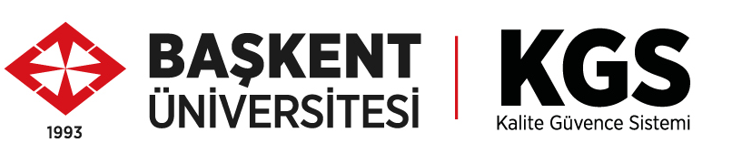 PROGRAM ÖZ DEĞERLENDİRME RAPORU2022 YILIFAKÜLTE/YÜKSEKOKUL/ENSTİTÜ | BÖLÜM/PROGRAM |PROGRAMA İLİŞKİN GENEL BİLGİLER Programın Diploma Adı: Fizyoterapi ve Rehabilitasyon ProgramProgramın Eğitim Dili:  Türkçe Öğrenci Kabul Edilen İlk Akademik Yıl: 1998-1999Mezun Verdiği İlk Akademik Yıl:  2001-2002Bölüm Başkanı:  H. Baran YOMSAOĞLUProgramın Kısa Tarihçesi ve Değişiklikler: Başkent Üniversitesi Fizyoterapi ve Rehabilitasyon Bölümü 1998 yılında kurulmuştur. Bölüm, Başkent Üniversitesi’nin 275 hektarlık bir alanı kaplayan Bağlıca kampüsünde yer almaktadır. Fizyoterapi ve Rehabilitasyon Bölümü 1998-1999 eğitim öğretim yılında lisans düzeyinde eğitime başlamıştır. Bölümde 2022 yılı itibariyle 4 Profesör, 1 Doçent, 2 Doktor Öğretim Üyesi, ve 4 Araştırma Görevlisi tam zamanlı olarak çalışmaktadır. Bölüme 2022 yılında YKS ile 45  öğrenci alınmıştır. Bölümümüz 15.03.2019 tarihinde 2 yıl süre ile akredite edilmiştir. 2021 yılında 3 yıl daha akredite olmaya hak kazanmıştır.  2020-2021 eğitim öğretim döneminden itibaren %30 İngilizce olarak yürütülen eğitim programının Türkçe eğitim programına dönüştürülmesi kararı alınmıştır. Öğrenciler: Akademik Personel: A. LİDERLİK, YÖNETİM ve KALİTEA.1. Yönetim ve KaliteFizyoterapi ve Rehabilitasyon Bölümü yönetim modeli olarak Sağlık Bilimleri Dekanlığı’na bağlıdır. Bölümde 2021-2022 akademik yılında 4 profesör, 1 doçent, 2 doktor öğretim üyesi görev yapmaktadır. Öğretim üyeleri Bölüm Başkanına bağlıdır. Organizasyon Şemasına aşağıdaki bağlantıdan ulaşılabilir: https://docs.google.com/document/d/1PuCCBecAcuex9PW4ZTU_XQATGuLeu3pH/edit?usp=sharing&ouid=106370153641269286145&rtpof=true&sd=true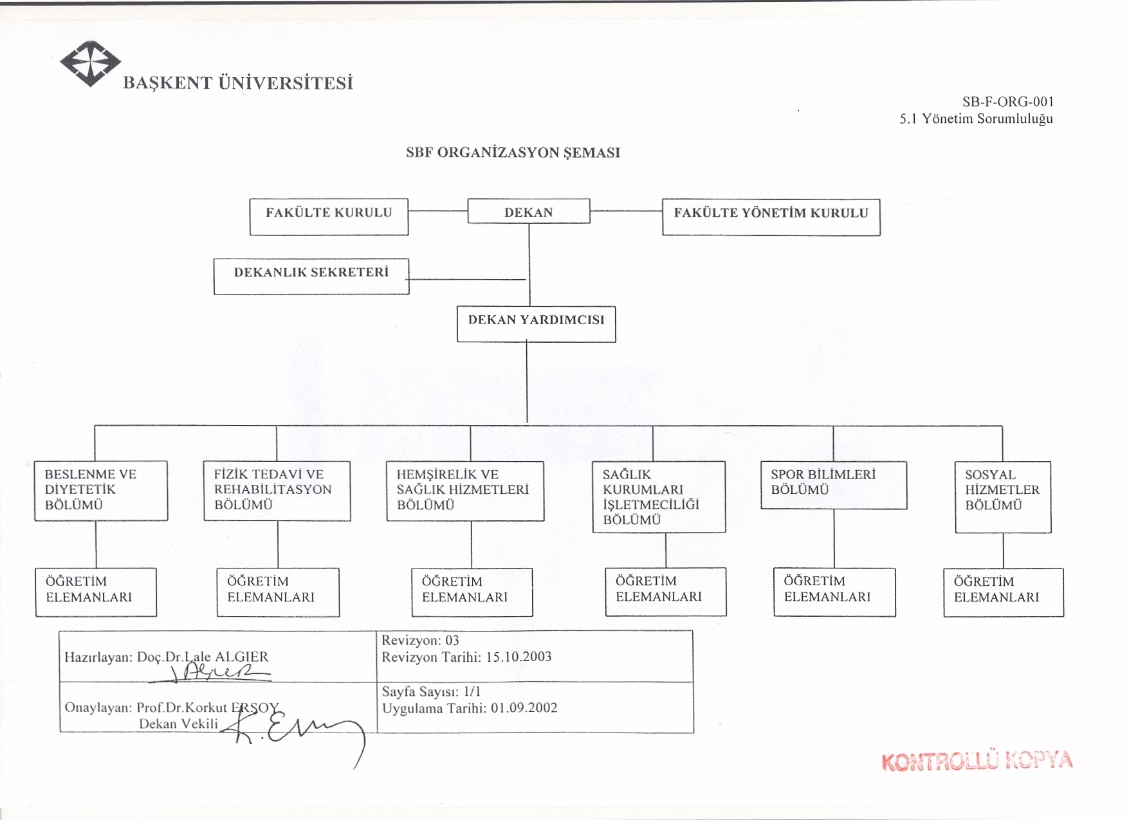 Bölüm akademik ve idari personel listesi ve görevleri aşağıdaki tabloda yer almaktadır: Bölümde öğretim elemanları açısından iş bölümü koordinatörlükler ve komisyonlar şeklinde yapılarak yürütülmektedir. İç denetim koordinatörlüğü, kalite komisyonu, bilgi işlem ve web koordinatörlüğü, staj koordinatörlüğü, sosyal faaliyetler koordinatörlüğü, Erasmus koordinatörlüğü, yeniden yapılanma koordinatörlüğü, uzaktan eğitim koordinatörlüğü, çift anadal ve yandal ve tanıtım koordinatörlüğü olmak üzere 10 farklı kurul vardır. Tümü bölüm başkanına bağlıdır. Bölüm Koordinatörlük bilgilerine aşağıdaki bağlantıdan ulaşılabilir:http://ftr.baskent.edu.tr/kw/menu_icerik.php?dil=TR&birim=248&menu_id=4 Bölümde bağlı olma/rapor verme ilişkilerini gösteren iş akış süreçlerinin işleyişine aşağıdaki bağlantıdan ulaşılabilir ve şekilde gösterilmiştir: https://docs.google.com/document/d/1LBB9naxz8cS605fbFg9JLzpXLicxL6WL/edit?usp=sharing&ouid=106370153641269286145&rtpof=true&sd=true 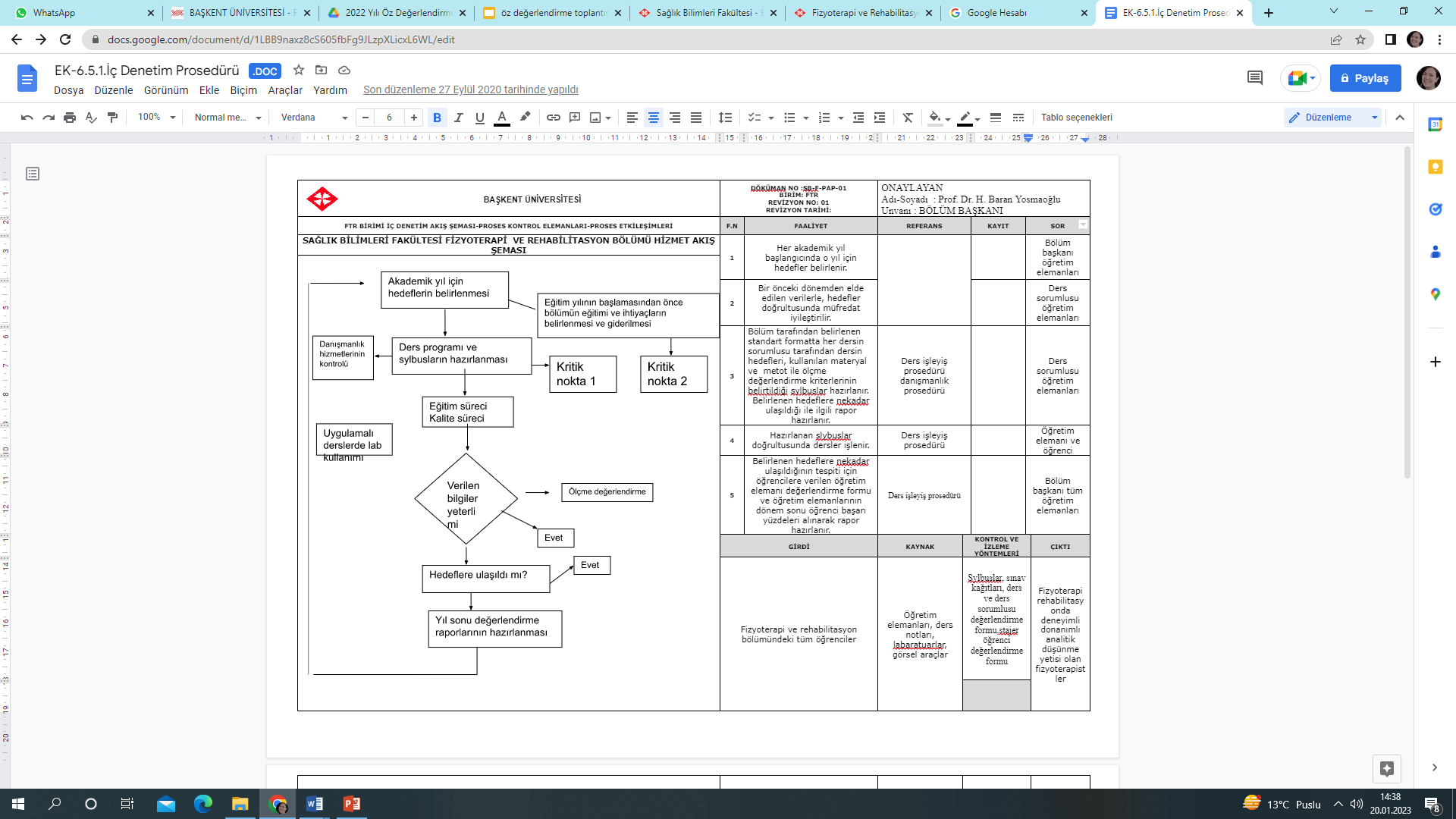 Bu iş akış şeması bölüm toplantıları ile izlenmektedir. Akademik kurul tutanakları örneklerine aşağıdaki bağlantıdan ulaşılabilir: https://drive.google.com/drive/folders/1h4UE_se-0pvratkBSC6uCVUVFqARHl_M?usp=share_linkBölümümüz 19.04.2021  tarihinde SABAK tarafından 2+3 yıl süre ile akredite edilmiştir. Bölümde kalite komisyonu bulunmakta ve düzenli olarak çalışmalarını sürdürmektedir. İç paydaş ve dış paydaşlarımıza düzenli olarak değerlendirmeler yapılmaktadır. Kalite komisyonu toplantı tutanaklarına ait belgelere aşağıdaki bağlantıdan ulaşılabilir: https://drive.google.com/drive/folders/1Mlmf7s28DR4mKgZqPXR-MKkj0pGh1s0Q?usp=share_linkİç paydaş katılımına ait değerlendirme anketleri ve sonuçları:https://drive.google.com/drive/folders/1J_TmQdioIQcyxzzNLNTiMiAiP7ApHV2B?usp=share_link Dış paydaş katılımına ait değerlendirme anketleri ve sonuçları:https://drive.google.com/drive/folders/1ARBm35w3s6mokLQaXE9VDxyb1wMuWr15?usp=share_link İç ve dış paydaş katılımına ait değerlendirme anketleri ve sonuçları için iyileştirme çalışmalarına ait kararlara aşağıdaki bağlantılardan ulaşılabilir: 27 Nisan 2022 tarihli akademik kurul tutanağı:https://drive.google.com/file/d/1ljw0UupPgwl0vHxwZJV8csZCa0Cequ0j/view?usp=share_link 5 Ekim Tarihli akademik kurul tutanağı: https://drive.google.com/file/d/1ejVZQatgNLeG1wG1hcxi9MOQL_ptvQf4/view?usp=share_link Kamuoyunu bilgilendirme ve hesap verebilirlik yönünde tüm bölüm performans raporları bölüm web sitesinde yayınlanmaktadır ve aşağıdaki bağlantıdan ulaşılabilir: http://ftr.baskent.edu.tr/kw/menu_icerik.php?dil=TR&birim=248&menu_id=13 A.2. Misyon Ve Stratejik AmaçlarFizyoterapi ve Rehabilitasyon Bölümü Vizyonu: Lisans, yüksek lisans ve doktora düzeyinde en kaliteli eğitimi vererek mezunlarını, tercih edilen, insanlığa hizmet eden, yaptığı bilimsel, sosyal ve kültürel faaliyetlerle kaynak gösterilen, mesleğini çağın ilerisine taşıyan dünya çapında öncü bir eğitim, öğretim ve araştırma merkezi olmaktır.Fizyoterapi ve Rehabilitasyon Bölümü Misyonu: Çağdaş, yaşam boyu öğrenme prensibini benimsemiş, üretken ve özgün bakış açısına sahip, mesleki hak ve sorumluluğunu bilen ve uygulayan, mesleki otonomisine sahip çıkan, etik prensiplere bağlı, yetkin fizyoterapistler yetiştirmek; fizyoterapi ve rehabilitasyon alanına özgün bilimsel araştırmalar yaparak bilime ve topluma katkıda bulunmak; ulusal ve uluslararası platformlarda mesleğimizi, ülkemizi ve üniversitemizi temsil etmektir.  Fizyoterapi ve Rehabilitasyon Bölümü vizyon ve misyonuna aşağıdaki bağlantıdan ulaşılabilir:  http://ftr.baskent.edu.tr/kw/menu_icerik.php?dil=TR&birim=248&menu_id=2 Misyon ve vizyon belirlenmesinde iç paydaş katılımı dikkate alınmıştır. Misyon ve vizyon belirlenmesinde iç paydaş katılımı için yapılan ankete aşağıdaki bağlantıdan ulaşılabilir:https://docs.google.com/forms/d/e/1FAIpQLSd18sUJIzFz7IYU9oFPfiPeYotyYDC6kbPRCyDT-BdIESLqKg/viewform?usp=sf_link Program Eğitim Amaçlarının Kurum, Fakülte ve Bölümün Misyon ve Vizyonu ile Karşılaştırılması Bölümün hedef ve eylemleri her yıl misyon ve vizyon ile ilişkili olarak belirlenir.   Her akademik yıl başlangıcında öğretim elamanları ile yıllık hedefler belirlenir. Bu hedef ve eylemlere ulaşma kriterlerini bölüm kalite komisyonu takip eder ve raporlar. Başarı performansı % değerler ile ifade edilir ve her yıl sonunda bu hedeflere ulaşma oranı değerlendirilir. 2021-2022 yılı bölüm performans raporuna aşağıdaki bağlantıdan ulaşılabilir: https://docs.google.com/document/d/1-uJTFByySlm6TIub-0h68VG1H6vJnWyf/edit?usp=sharing&ouid=106370153641269286145&rtpof=true&sd=true   Bölüm kalite komisyonu toplantı tutanaklarına aşağıdaki bağlantıdan ulaşılabilir: https://drive.google.com/drive/folders/1Mlmf7s28DR4mKgZqPXR-MKkj0pGh1s0Q?usp=share_link A.3. Paydaş Katılımıİç paydaşımız olan öğrencilerimiz ve dış paydaşımız olan mezunlarımızın görüşlerini alma üzere anketler uygulanmaktadır. Bu anketlerin sonuçları kalite komisyonu tarafından analiz edilerek raporlanır. Bu raporlar için bölüm akademik kurulunda iyileştirme amaçlı kararlar alınır. İç Paydaş anket örnekleri:https://forms.gle/zTuGzsBez4JvGeLK6 https://forms.gle/ayotgj9GxP4bSYWg9İç paydaş anket sonuçları analizleri: https://drive.google.com/drive/folders/1J_TmQdioIQcyxzzNLNTiMiAiP7ApHV2B?usp=share_link Dış paydaş anket örnekleri: https://forms.gle/sK9hASD6eDhMxRveA https://forms.gle/6h9HsWtAeYUxipLM9 Dış paydaş anket sonuçları analizleri: https://drive.google.com/drive/folders/1ARBm35w3s6mokLQaXE9VDxyb1wMuWr15?usp=share_link Bölüm akademik kurulunda alınan karar örnekleri:https://drive.google.com/drive/folders/1rxX4m93LFpuYvBvxz1jP9WJCGxqNKHJ_?usp=share_linkhttps://drive.google.com/drive/folders/1BColDuDzOb_4FP9rIYjEHhvzTCkcfL2A?usp=share_link A.4. UluslararasılaşmaFizyoterapi ve Rehabilitasyon Bölümü Erasmus ve Husbik ortaklıkları ile yurtdışı anlaşmaları bulunan bir bölümdür. Anlaşmalı olan kurumlara kanıtlardan ulaşılabilir. Uluslararasılaşma bölüm Erasmus koordinatörünün yönetimi altında uluslararası ilişkiler koordinatörlüğünün iş süreci takip edilerek yürütülür.Bölüm Erasmus Koordinatörü: Nihan Özünlü PekyavaşKaynaklar Uluslararası İlişkiler ve Değişim Programı Koordinatörlüğü’nün inisiyatifi altındadır.Uluslararasılaşma performansı Erasmus koordinatörü tarafından takip edilmekte ve her sene rapor hazırlanmaktadır.2021-2022 yılı için kalite raporuna aşağıdaki bağlantıdan ulaşılabilir:https://docs.google.com/document/d/1-uJTFByySlm6TIub-0h68VG1H6vJnWyf/edit?usp=sharing&ouid=106370153641269286145&rtpof=true&sd=true Bölümümüzde 2020-2021 eğitim öğretim yılında 3 öğrenci Erasmus veya HUSBİK programı ile anlaşmalı ülkelere gitmiştir. Ancak öğretim elemanı değişimi yapılmamıştır. 2021-2022 döneminde ise 9 öğrenci Erasmus veya HUSBİK programı ile anlaşmalı ülkelere gitmiştir. Yine öğretim elemanı değişimi yapılmamıştır. Bir önceki yıl Covid-19 pandemisi nedeniyle programa başvurunun az olması sebebiyle öğrenci sayısı düşüktür. 2021-2022’de ise başvuru ve faydalanan öğrenci sayısı artmıştır. Bölüm uluslararasılaşma faaliyet raporlarına aşağıdaki bağlantıdan ulaşılabilir:https://drive.google.com/drive/folders/1kjFfH2RYfbuT10O1NGNoURRWSPwG8KTc?usp=share_link EĞİTİM ve ÖĞRETİMB.1. Program Tasarımı, Değerlendirmesi ve GüncellenmesiProgram eğitim amaçlarına ulaşıldığını belirlemek amacıyla her ders için oluşturulan teorik ve pratik sınav evrakları ve klinik staj değerlendirme formu kullanılmaktadır. Bu belgelerin her biri kurum içinde saklanmaktadır. Ayrıca grup çalışmasını sağlayan öğrenci projeleri, seminer anlatımı, dergi kulübü gibi çalışmaların sonuçları da bölüm içinde saklı tutulmaktadır. Bölümde verilen bütün dersler için; sınav zarfı, ders izlencesi, dönem yoklaması, harf aralıkları, not dağılım çizelgesi, son not döküm belgesi, ödev, proje, laboratuar ve benzeri çalışmalara ilişkin diğer belgeler kayıt altında tutulmaktadır. Başkent Üniversitesi, Tanıtım Koordinatörlüğü, Kariyer Yönlendirme Merkezi ile koordineli şekilde çalışılarak mezunların akademik, bilimsel ve mesleki kariyer hedeflerine ne oranda ulaşıldığı değerlendirilmektedir. Bölüm/programın ders dağılımı zorunlu-seçmeli ders, alan dışı ders dengesi Fizyoterapi ve Rehabilitasyon çekirdek eğitim programına dayalı olarak yapılmaktadır.  Lisans Eğitim Planı Fizyoterapi ve Rehabilitasyon ProgramıDers bilgi paketlerine aşağıdaki bağlantıdan ulaşılabilir:http://truva.baskent.edu.tr/bilgipaketi/?dil=TR&birim=611&menu_id=4&menu=akademik&inner=genelBilgi Ders bilgi paketlerinin amaca uygunluğu ve işlerliğinin izlem yöntem ve sonuçları ile bağlı iyileştirmeler akademik kurul tarafından değerlendirilerek düzenlemeler yapılır. Örnek toplantı kararına aşağıdaki bağlantıdan ulaşılabilir: https://drive.google.com/file/d/1ejVZQatgNLeG1wG1hcxi9MOQL_ptvQf4/view?usp=share_link Derslerde teorik ve pratik sınavlar, ödev, proje ve seminer anlatımı gibi yöntemlerle program çıktıları sağlanmaya çalışılır. Sınav soruları ders çıktıları dikkate alınarak hazırlanır. Ayrıca bölümüzde program çıktılarına ulaşılmasına yönelik olarak her derse uygulanan bir veri tabanı kullanılmaya başlanmıştır. Bu veri tabanı (Excel) Mühendislik Fakültesinin öncü olarak oluşturduğu ve her ders için her öğrencinin her değerlendirme kriterinden aldığı puanın program çıktıları ile eşleştirilmesini içermektedir. Ders çıktılarına ulaşma düzeyi örnek tablosuna aşağıdaki bağlantıdan ulaşılabilir: https://docs.google.com/spreadsheets/d/1ig1AxMAiFkL6paAopbOvVetaAsHp0vq1/edit?usp=share_link&ouid=106370153641269286145&rtpof=true&sd=true Öğrenci iş yükünü baz alan AKTS hesaplaması iç paydaş öğrencilere yapılan anketler ile 2021 yılında güncellenmiştir. AKTS hesaplama örneklerine aşağıdaki bağlantıdan ulaşılabilir: https://drive.google.com/drive/folders/1_PQxg615uJQbib7QtxjNVoRWGSwV1G2c?usp=share_link Bölümümüz 15.03.2019 tarihinde 2 yıl süre ile akredite edilmiştir. 19.04.2021 tarihinde 2+3 yıl akreditasyona hak kazanmıştır. Bu süreçte 2021-2022 güz döneminde %100 Türkçe eğitime geçiş yapmıştır. Ders kataloğu ulusal çekirdek programına uygun şekilde değiştirilmiştir. Program yeterlilikleri ve derin öğrenme kazanımları matrisleri güncellenmiştir. AKTS hesaplaması iç paydaş öğrencilere yapılan anketler ile 2021 yılında güncellenmiştir. Eğitim ve öğretim süreçlerinin planlanmasından yeniden yapılandırma koordinatörü (Prof. Dr. Neslihan Durutürk) sorumludur. B.2. Programların Yürütülmesi (Öğrenci Merkezli Öğrenme, Öğretme Ve Değerlendirme)2021-2022 eğitim öğretim yılında bölümümüz tamamen yüz yüze eğitime geçiş yapmıştır. Dersler teorik ve pratik şekilde yürütülmektedir. Ayrıca bazı dersler kapsamında projeler yapılmaktadır. Alandan örnekler için klinik gezileri düzenlenmektedir. https://drive.google.com/drive/folders/1Knfu_3zsyO11MK2JNX_D8d4YlPevGWzG?usp=share_link https://docs.google.com/document/d/1-iFyRraEQMKFxOXq-AszYSLHVIgKgzEe/edit?usp=share_link&ouid=106370153641269286145&rtpof=true&sd=true Fizyoterapi ve Rehabilitasyon bölümü uygulamaya dayalı bir alan olduğu için ölçme ve değerlendirme teorik ve pratik sınavlar, proje ve seminerler yolu ile yapılmaktadır. Bilgi paketi ve uygulamalara aşağıdaki bağlantıdan ulaşılabilir: http://truva.baskent.edu.tr/bilgipaketi/?dil=TR&menu=akademik&inner=katalog&birim=611 Öğrencilerin ders değerlendirmeleri ile ilgili görüşleri için kurumun yaptığı değerlendirme sonuçları esas alınmaktadır:https://drive.google.com/file/d/1V3g4nFPfcoy39DWCIUKbQMXNrcOHk9qk/view?usp=share_link   Bölümüz 2021-2022 güz döneminde %100 Türkçe eğitime geçiş yapmıştır. Ders kataloğu ulusal çekirdek programına uygun şekilde değiştirilmiştir. Program yeterlilikleri ve derin öğrenme kazanımları matrisleri güncellenmiştir:http://truva.baskent.edu.tr/bilgipaketi/?dil=TR&menu=akademik&inner=programCiktilariMatrisi&birim=611 Öğrenci iş yükünü baz alan AKTS hesaplaması iç paydaş öğrencilere yapılan anketler ile 2021 yılında güncellenmiştir. AKTS hesaplama örneklerine aşağıdaki bağlantıdan ulaşılabilir: https://drive.google.com/drive/folders/1_PQxg615uJQbib7QtxjNVoRWGSwV1G2c?usp=share_link Bölümümüzde “az gören” grubunda 1 dezavantajlı öğrencimiz bulunmaktadır. Bu öğrenci için sınavlarda yazı boyutu büyütülmektedir. Bunun dışında sınav içeriğine yönelik standart dışı bir uygulama yoktur. Sınav güvenliği için Başkent Üniversitesi’nin sınav güvenlik kuralları uygulanır.B.3. Öğrenme Ortam ve KaynaklarıFizyoterapi ve Rehabilitasyon Bölümü’ne ait 4 adet derslik bulunmaktadır. bu dersliklerden 2’si pratik laboratuvar, 2’si ise teorik derslik olarak kullanılmaktadır. Fizyoterapi ve Rehabilitasyon Bölümü’nde yer alan sınıf, laboratuvar ve donanım imkanlarına aşağıdaki bağlantıdan ulaşılabilir: https://drive.google.com/drive/folders/1UOrIpthG_cFExZqDekmgqpPgvBKXlR6A?usp=share_link Ders kaynaklarına ulaşma ve kütüphaneyi kullanma gibi veriler ise anket yoluyla sorgulanmaktadır. 2022 yılında öğrencilerin kütüphane hizmetinden yararlanma sonuçlarına aşağıdaki bağlantıdan ulaşılabilir: https://docs.google.com/document/d/1gKYZsQq298FPXdVtCArynBIx8hthxfSd/edit?usp=sharing&ouid=106370153641269286145&rtpof=true&sd=true 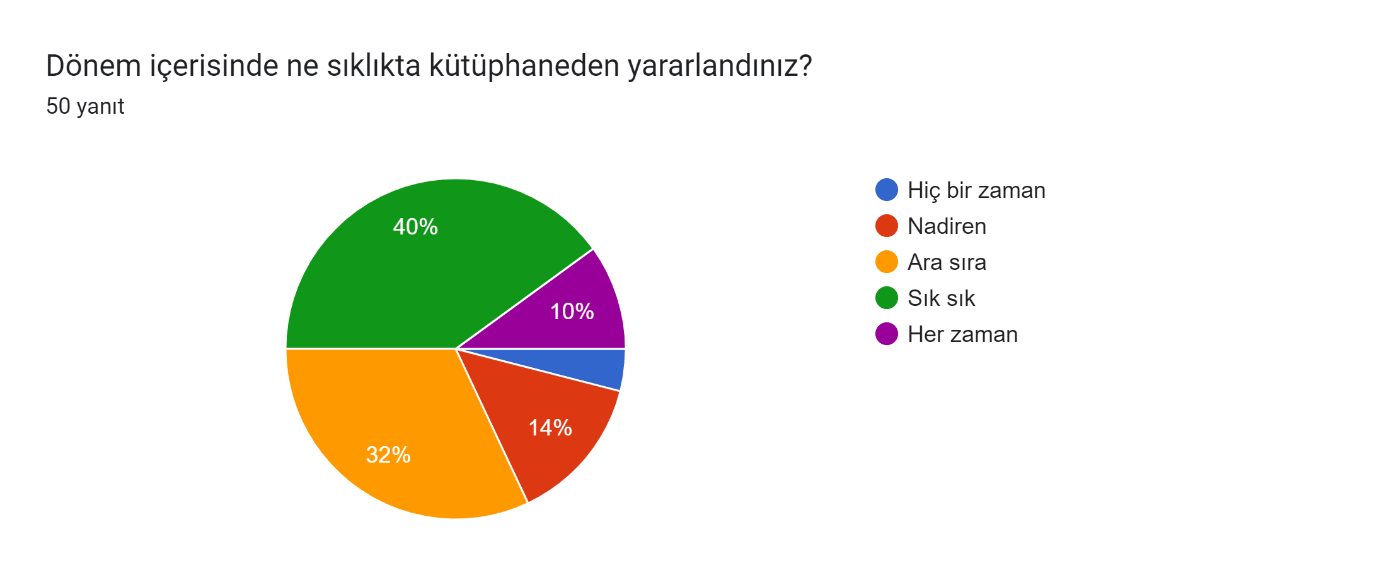 B.4 Akademik Destek Hizmetleri:Fizyoterapi ve Rehabilitasyon Bölümü Başkent Üniversitesi’nin akademik danışmanlık yönergesine uygun şekilde öğrencilere destek verir.  Danışmanlıklar bölümü başkanı tarafından atanır. Danışmanlar ve öğrenciler birbirlerine yüz yüze ve çevrimiçi şekilde ulaşmaktadırlar. Akademik danışmanlar ve öğrenci sayılarıÖğrenci danışman iletişimi ile ilgili örneklere aşağıdaki bağlantıdan ulaşılabilir: https://docs.google.com/document/d/1Zrnh_iTsWMQ-rhL3kp6iB31mXPfHlYko/edit?usp=share_link&ouid=106370153641269286145&rtpof=true&sd=true Verilen danışmanlık hizmeti ile görüşler anket yoluyla sorgulanmaktadır. 2022 yılında öğrencilerin danışmanlık hizmeti ile ilgili görüşlerine aşağıdaki bağlantıdan ulaşılabilir: https://docs.google.com/document/d/1gKYZsQq298FPXdVtCArynBIx8hthxfSd/edit?usp=sharing&ouid=106370153641269286145&rtpof=true&sd=true Öğrencilerin talepleri ile ilgili konular akademik kurulda görüşülerek sonuçlandırılır. Danışmalık süreçleri ile ilgili akademik kurul tutanak örneklerine aşağıdaki bağlantılardan ulaşılabilir: https://drive.google.com/file/d/1ljw0UupPgwl0vHxwZJV8csZCa0Cequ0j/view?usp=share_link https://drive.google.com/file/d/1pgdsMUfnCsp_u0umdpXw5TW6MBxiOjDb/view?usp=share_link B.5 Sosyal, Kültürel, Sportif Faaliyetler:2022 yılında bölümümüzde 7 farklı sosyal, kültürel, sportif ve mesleki faaliyet gerçekleştirilmiştir. Bu faaliyetler Sosyal Faaliyetler Koordinatörlüğü ve FTR bölüm topluluğunun ortak çalışması ile gerçekleştirilmektedir. Faaliyetler Sosyal Faaliyetler Koordinatörlüğü tarafından izlenir ve raporlanır: https://drive.google.com/drive/folders/12-nN-KNH9ZOrkjevAPTSeSaRCWnjM23m?usp=share_link Etkinlik 1: Türkiye Olimpiyat Hazırlık Merkezi ZiyaretiBaşkent Üniversitesi Fizyoterapi ve Rehabilitasyon Bölümü 2. Sınıf öğrencileri ile 16 Mart 2022 tarihinde Ankara Türkiye Olimpiyat Hazırlık Merkezi ziyaret edilmiştir. Burada hem kültürel hem de mesleki paylaşımlar yapılmıştır. Etkinlik duyurusu aşağıda yer almaktadır. 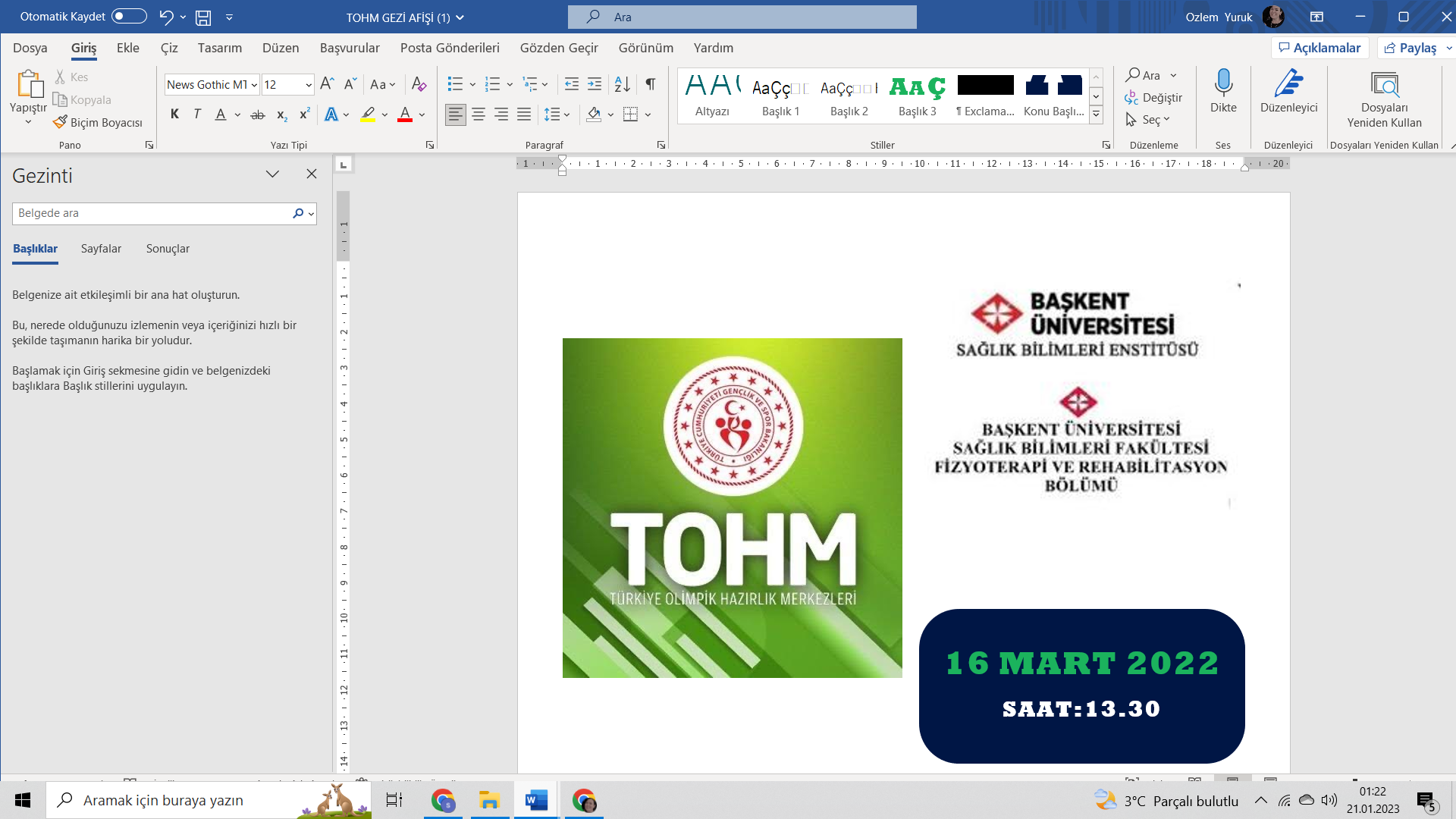 Etkinlik 2: 18-24 Mart Yaşlılar Haftası Geriatrik Rehabilitasyon Seminerleri-5 18-24 Mart Yaşlılar Haftası Geriatrik Rehabilitasyon Seminerleri-5,  22 Mart 2022 de Başkent Üniversitesi Prof. Dr. İhsan Doğramacı Konferans Salonu’nda gerçekleşti. Sayın Prof. Dr. Zafer ERDEN ve Prof. Dr. Baran YOSMAOĞLU’nun oturum başkanlığı yaptığı seminerde Prof. Dr. Hüseyin DORUK, Prof. Dr. Selda BAŞAR, Prof. Dr. Z. Özlem YÜRÜK, Prof. Dr. Filiz CAN ve Dr. Fzt. Reyhan ÖZGÖBEK geriatrik rehabilitasyon hakkında konuşmalarını gerçekleştirdi. Seminerde geriatri ve geriatrik değerlendirme, yaşlılarda denge problemleri ve düşmeler, yaşlılarda fiziksel uygunluk ve egzersiz, yaşlılarda telerehabilitasyon ve yaşlılarda bakım kriterleri, bakım modelleri ve mevzuat konuları hakkında kıymetli bilgiler verildi. 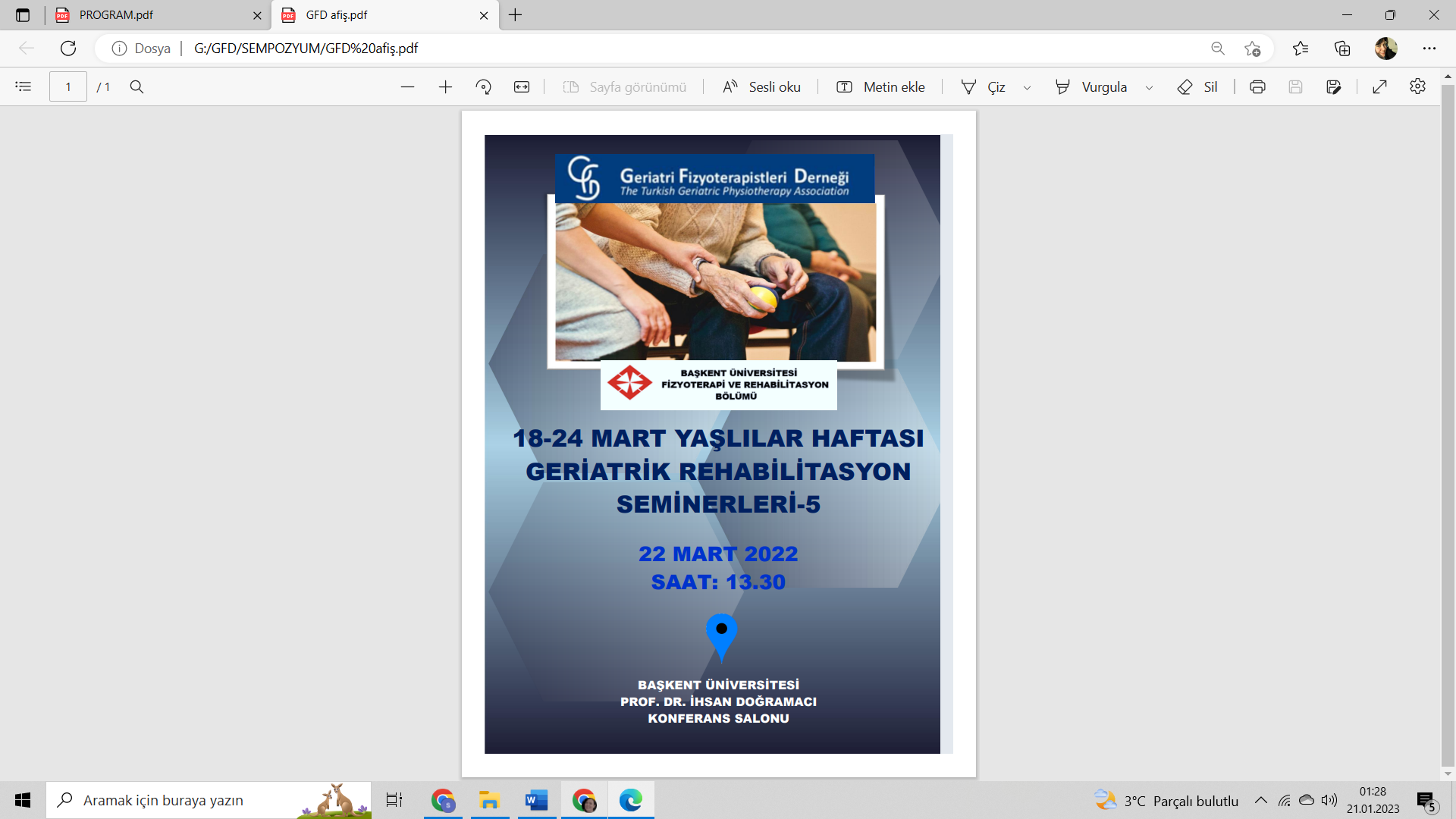 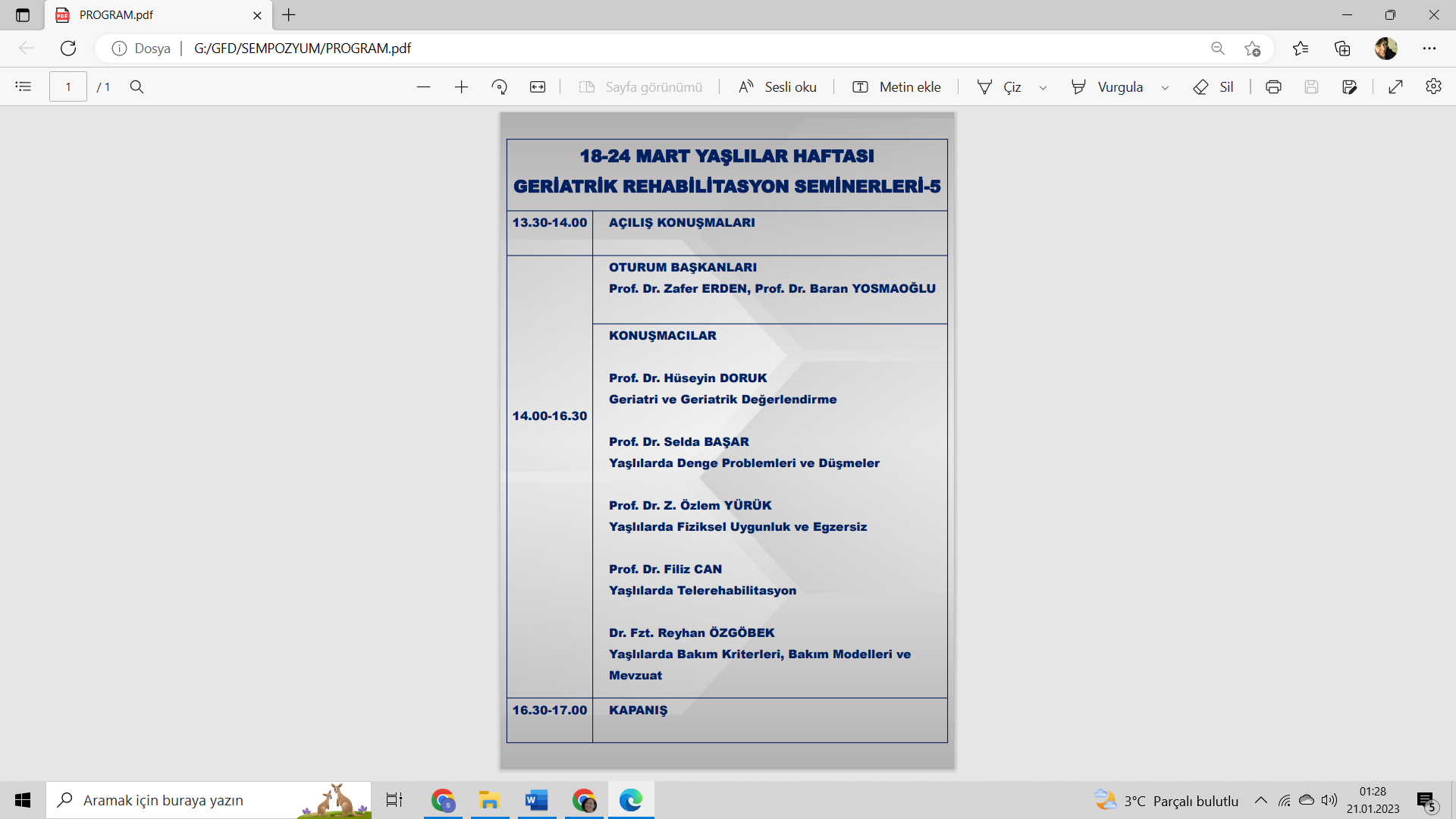 Etkinlik 3: Yoga Başkent Üniversitesi Fizyoterapi ve Rehabilitasyon Bölümü Öğrenci Topluluğu 23 Mart 2022’ de Başkent Üniversitesi Spor Salonu’nda YOGA Etkinliği gerçekleştirmiştir. Başkent Üniversitesi mezunu Uzm. Fzt. Özge GÜNEBAKAN eşliğinde gerçekleşen Yoga Etkinliği’nde Hatha Yoga seansı pratiği yapılmıştır. Etkinliğe 18 kişi katılmıştır. 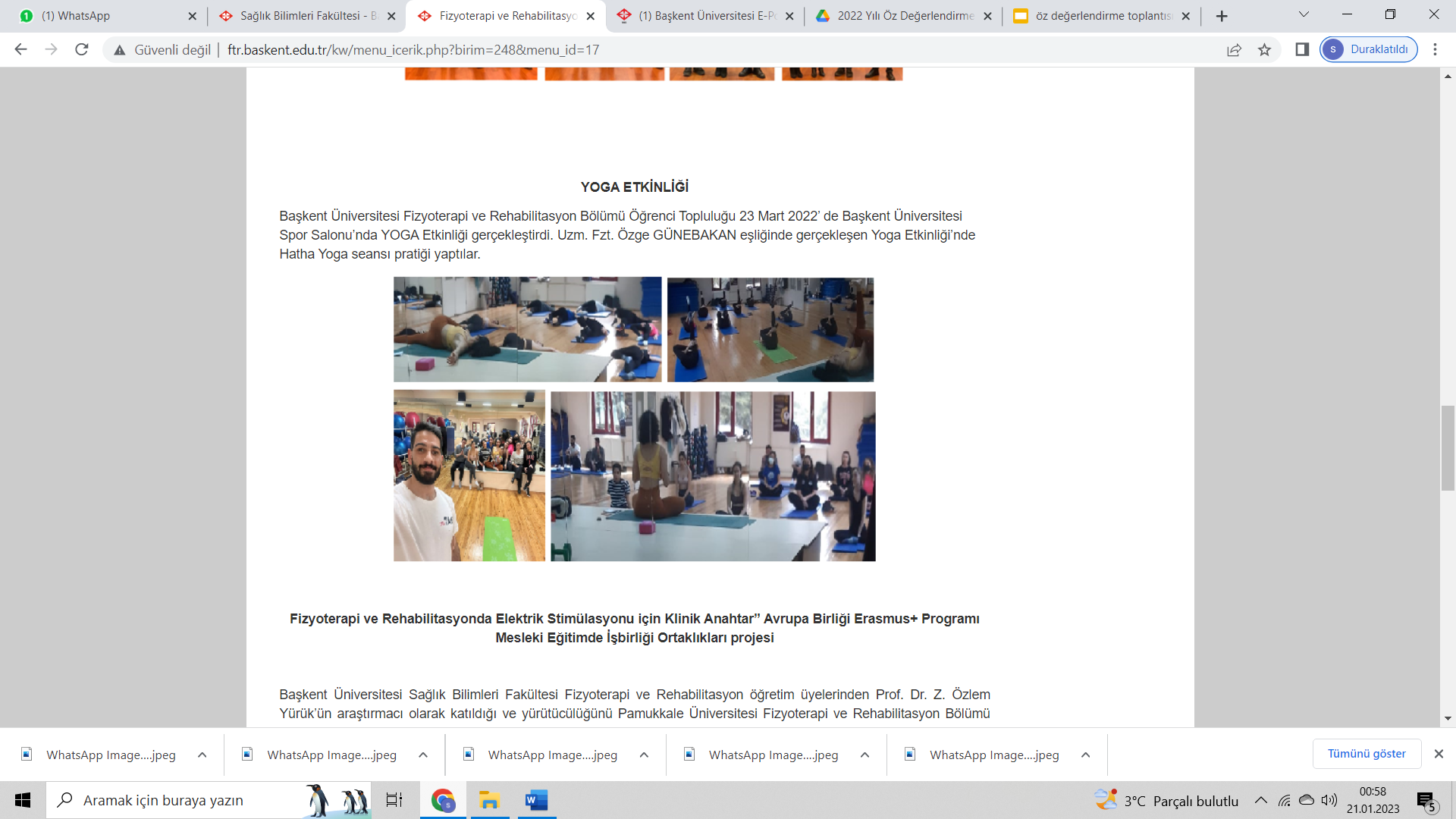 Etkinlik 4: 10-16 Mayıs Engelliler Haftası Sporda Engelleri Aşanlar Semineri10-16 Mayıs Engelliler Haftası Sporda Engelleri Aşanlar Semineri, 11 Mayıs 2022 tarihinde Başkent Üniversitesi Avni Akyol Konferans Salonu’nda gerçekleşti. Rektörümüz Sayın Prof. Dr. Ali HABERAL, Rektör Yardımcımız Sayın Prof. Dr. Füsun EYİDOĞAN, Sağlık Bilimleri Fakültesi Dekanı Sayın Prof. Dr. Berna Simten MALHAN, Sağlık Bilimleri Fakültesi Dekanı Yardımcısı ve Fizyoterapi ve Rehabilitasyon Bölümü Bölüm Başkanı Prof. Dr. HAYRİ BARAN YOSMAOĞLU katılımı ile gerçekleşen seminerde Doç. Dr. Bahar ANAFOROĞLU bedensel engellilerde spor hakkında kıymetli bilgileri öğrencilerimize aktarmıştır. Karagücü Engelliler Tekerlekli Sandalye Basketbol Spor Kulübü Baş Antrenörü ve Eski A Milli Tekerlekli Sandalye Basketbol Oyuncusu Selim DEMİRBAĞ, A Milli Tekerlekli Sandalye Basketbol Takım Oyuncusu Volkan GÜLEN ve Avrupa ve Dünya Şampiyonu Milli Paralimpik Yüzücü Beytullah EROĞLU engellilerde sporu, sprocu gözünden anlatmıştır. Etkinliğe 48 kişi katılmıştır.   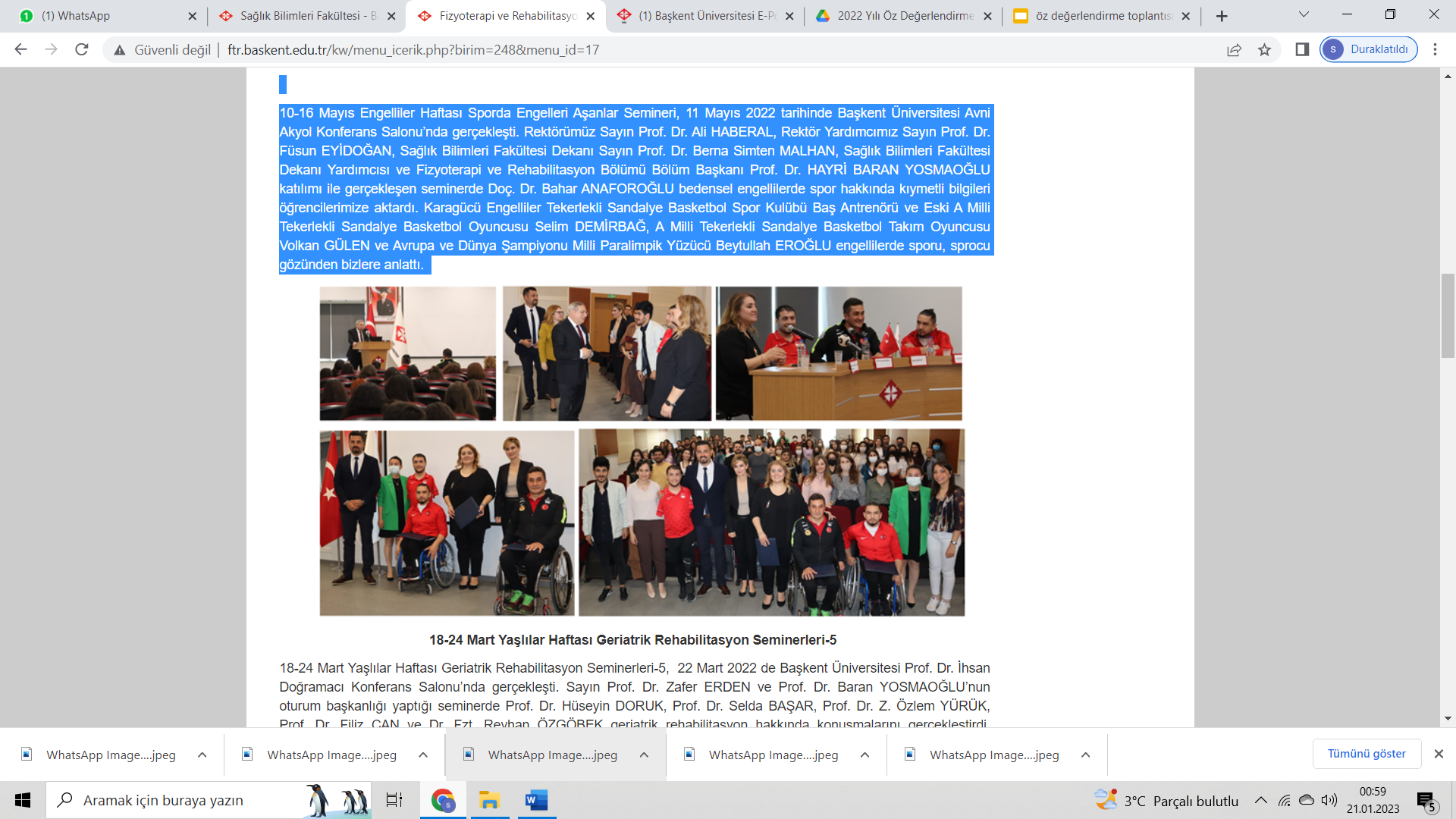 Etkinlik 5: 29 Ekim bisiklet turuFTR Bölümü, FTR Öğrenci Topluluğu ve Spor Hizmetleri Müdürlüğü 29 Ekim 2022 tarihinde “Başkent Üniversitesi 29 Ekim Cumhuriyet Bisiklet Turu” etkinliği düzenlemiştir. Etkinlik, Sayın Rektörümüz, Sayın Önceki Rektörümüz, Sayın Rektör Yardımcılarımız, Sayın Genel Sekreterimiz, Sayın Genel Sekreter Yardımcımız, Sayın Daire Başkanı, Sayın Dekanlar ve Sayın Bölüm Başkanlarının katılımlarıyla gerçekleştirilmiştir. Kültür Hizmetleri Müdürlüğü Müzik Topluluğu öğrencilerinin canlı performansıyla başlayan etkinlik FTR Bölümü öğrencilerinin yaptırmış olduğu ısınma hareketlerinden sonra, uzunluğu 3,7 Km parkurun startını Sayın Rektörümüz Prof. Dr. İ. Haldun Müderrisoğlu’nun vermesiyle birlikte başlamıştır. Etkinlik 60 kişinin katılımıyla gerçekleştirilmiştir.Toplumsal katkı ile ilgili etkinlik bilgilerine aşağıdaki adresten ulaşılabilir: http://sporm.baskent.edu.tr/kw/menu_icerik.php?birim=9986&menu_id=187&dil=TR Etkinlik 6: 29 Ekim Anıtkabir ziyaretiBölüm öğrencilerimiz ve öğretim elemanlarımız 28 Ekim 2022 tarihinde Anıtkabir’i ziyaret etmişlerdir. Etkinliğe 21 kişi katılmıştır. 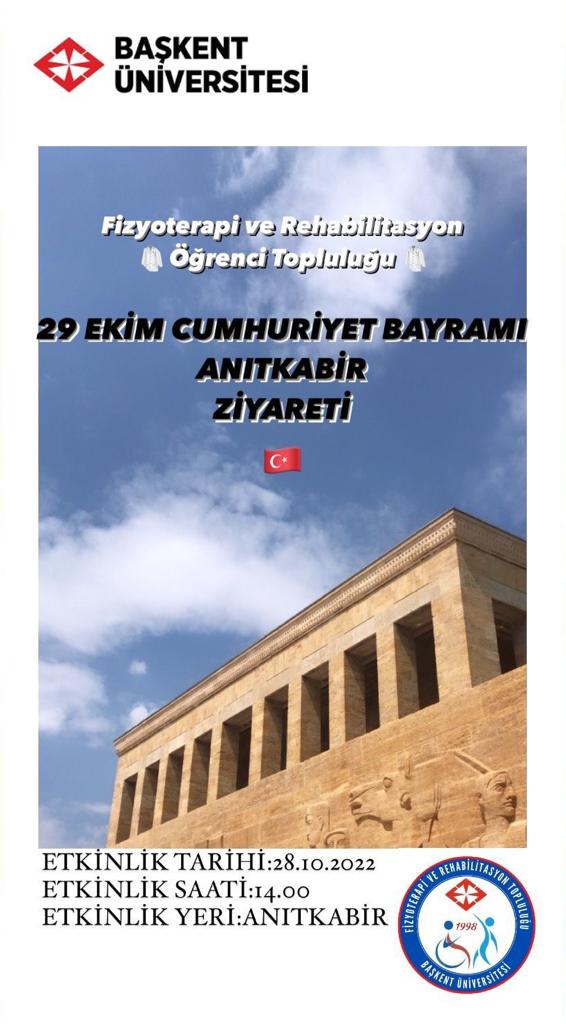 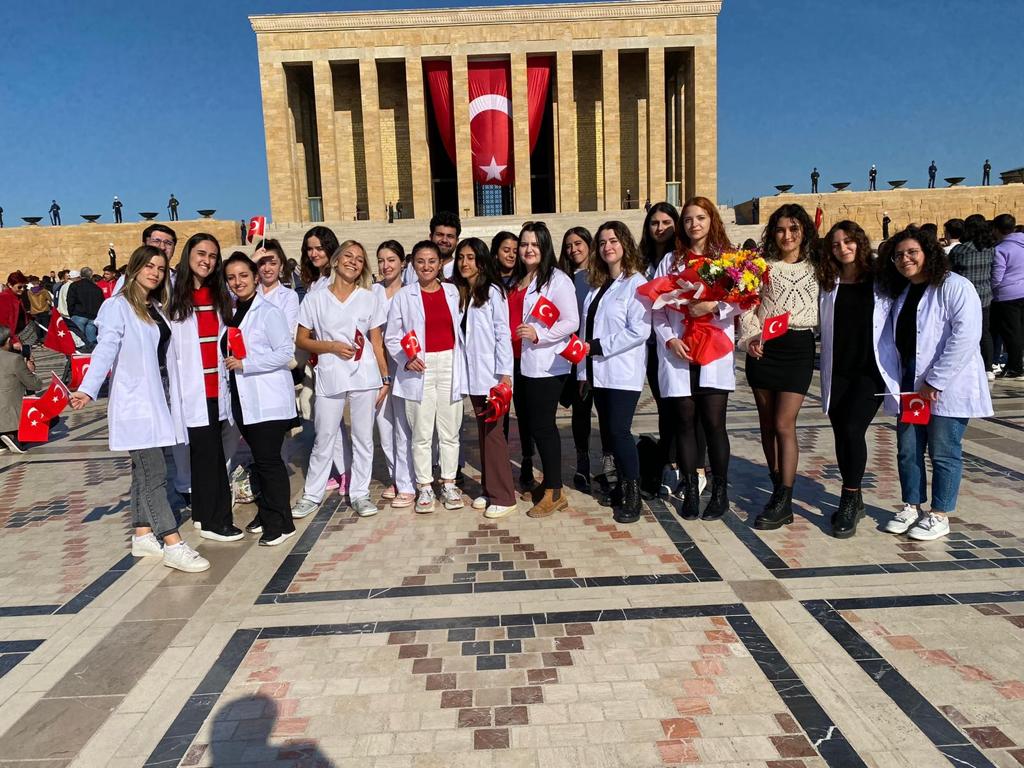 Etkinlik 7: Dünya Engelliler Günü Kapsamında Türk Silahlı Kuvvetleri Genç Engelliler Tekerli Basketbol Takımı Gösteri MaçıBölümümüzde 3 Aralık Dünya Engelliler Günü Kapsamında Türk Silahlı Kuvvetleri Genç Engelliler Tekerli Basketbol Takımı Gösteri Maçı düzenlenmiştir.3 Aralık Dünya Engelliler Günü kapsamında Türk Silahlı Kuvvetleri Genç Engelliler Tekerlekli Basketbol Takımı Gösteri Maçı etkinliği 29 Kasım 2022 tarihinde Başkent Üniversitesi Kapalı Spor Salonu'nda yapıldı. Etkinlik Sağlık Bilimleri Fakültesi Dekanı Sayın Prof. Dr. Berna Simten MALHAN’ın, Fizyoterapi ve Rehabilitasyon Bölümü öğretim elemanları ve Doç. Dr. Bahar ANAFOROĞLU’nun katılımı ile gerçekleşmiştir.2022 yılı etkinlikler ile ilgili bilgilere aşağıdaki bağlantılardan ulaşılabilir: http://ftr.baskent.edu.tr/kw/menu_icerik.php?birim=248&menu_id=16  http://ftr.baskent.edu.tr/kw/menu_icerik.php?birim=248&menu_id=17 https://www.instagram.com/baskentftrogrencitoplulugu/B.6. Öğretim Kadrosu- Öğretim Yetkinlikleri ve Gelişimi:Bölüm öğretim elemanlarından 4’ünün eğitici eğitimi sertifikası bulunmaktadır. Ayrıca 2022 Bahar dönemi akademik yılında lisans öğrencilerinin görüşleri üniversite genelinde yapılan anket ile değerlendirilmiştir. Bu ankete göre öğrencilerin %69’u öğretim elemanları ile olumlu görüşe sahiptir. Aşağıdaki şekillerde Fizyoterapi ve Rehabilitasyon Bölümü ile ilgili öğrenci görüşleri görülmektedir. 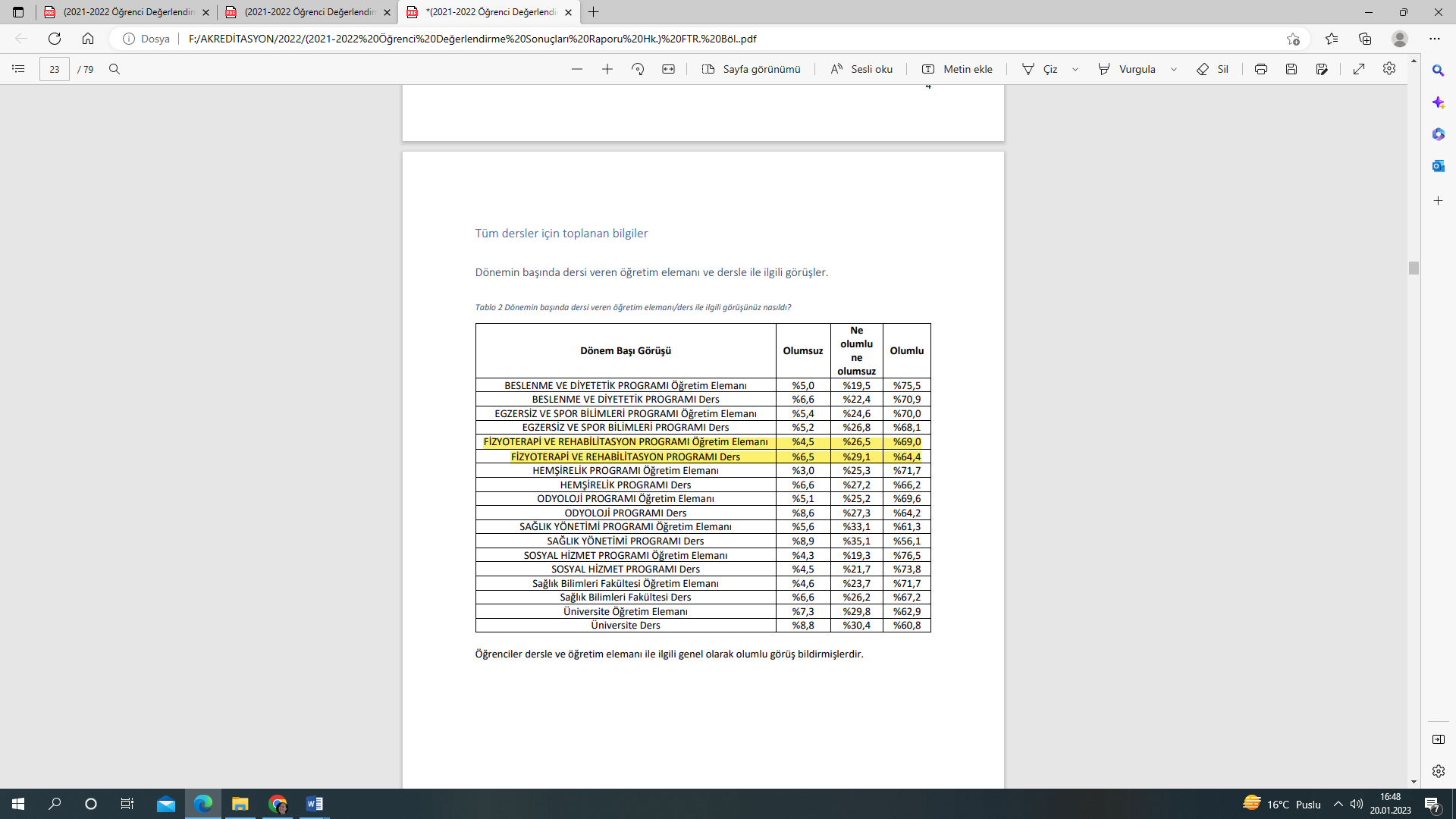 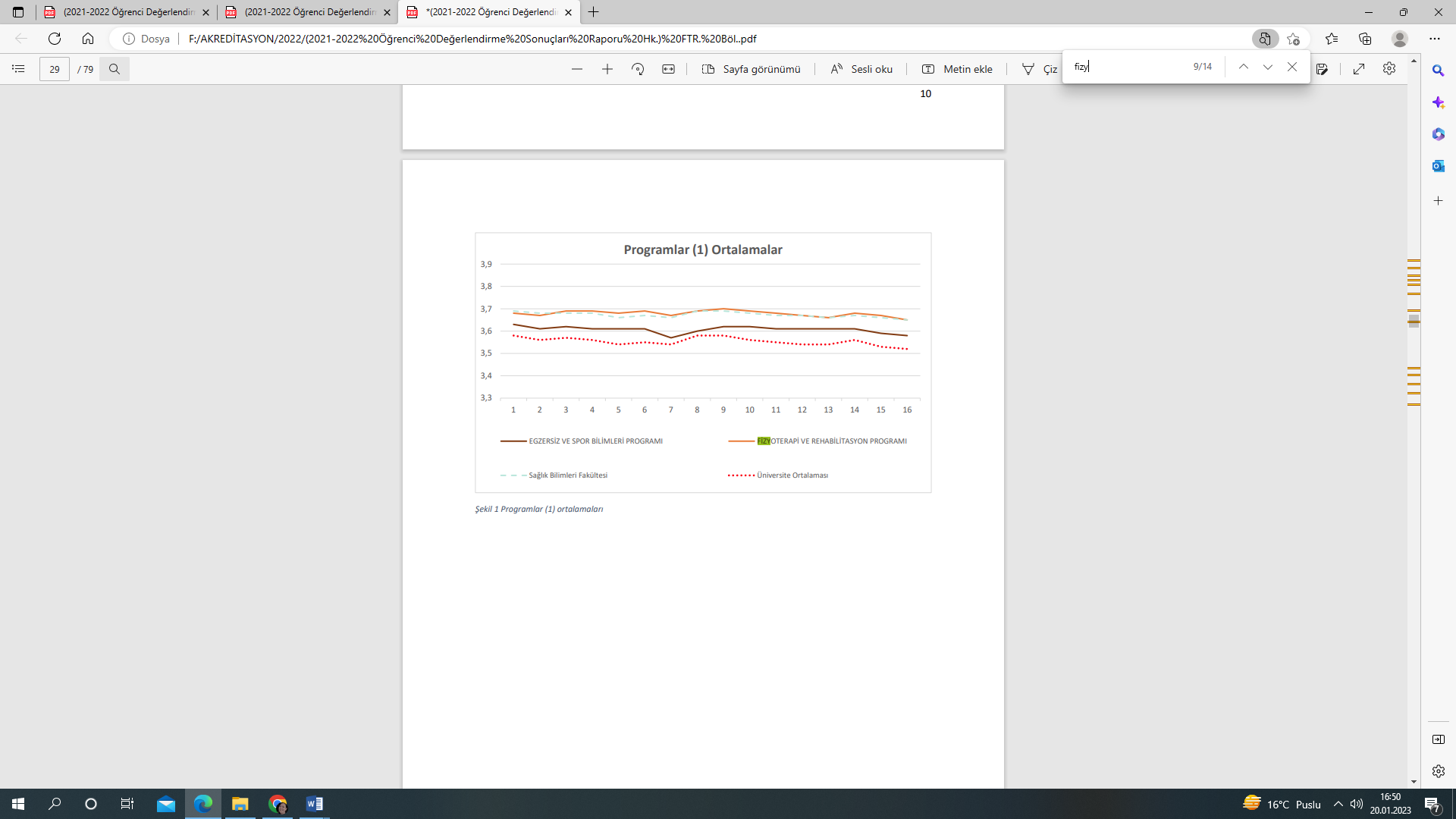 Bu anket sonuçlarına aşağıdaki bağlantıdan ulaşılabilir: https://drive.google.com/file/d/1iF9p3ye42XOewS4-7Y6k3Aedy7J23Dt6/view?usp=sharing ARAŞTIRMA VE GELİŞTİRME C.1. Araştırma Süreçlerinin Yönetimi ve Araştırma KaynaklarıBölüm/Programın araştırma faaliyetleri yıllık bazda kalite komisyonu tarafından izlenmektedir. 2022 Güz-2023 Bahar akademik yılı için hedefimiz bölümde en az 5 adet uluslararası ve 5 adet ulusal makalenin yayınlanması ve en az 5 uluslar arası ve 5 ulusal bildirinin farklı toplantılarda sunulması idi. 2022 Ocak-Aralık tarihleri arasında 8 SCI kapsamında uluslararası, 14 diğer indekslerde taranan uluslararası ve 2 ulusal makale yayınlanmıştır. Ayrıca 3 uluslararası bildiri ve 2 adet ulusal bildiri yapılmıştır. Öğretim elemanlarımızın 7 adet kitap bölümü yazarlığı bulunmaktadır. Hedef 2022 Güz-2023 Bahar akademik yılını kapsadığından süreç devam etmektedir. Genel olarak hem bölüm hem bireysel başarının yüksek olduğu bir bölüm olmaktan kaynaklı hedeflerin karşılanma oranı %100’dür. Kalite komisyonu raporlarına aşağıdaki bağlantıdan ulaşılabilir: http://ftr.baskent.edu.tr/kw/menu_icerik.php?dil=TR&birim=248&menu_id=13   Ocak-Aralık 2022 tarihleri arası çalışma raporu aşağıda görülmektedir. 2020-2021 Akademik yılı faaliyetleri aşağıda yer almaktadır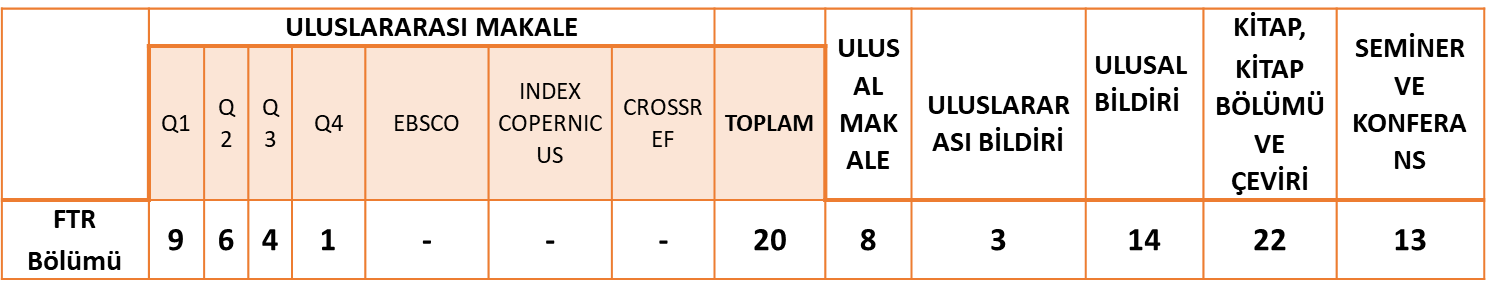 2021-2022 Akademik yılı faaliyetleri aşağıda yer almaktadır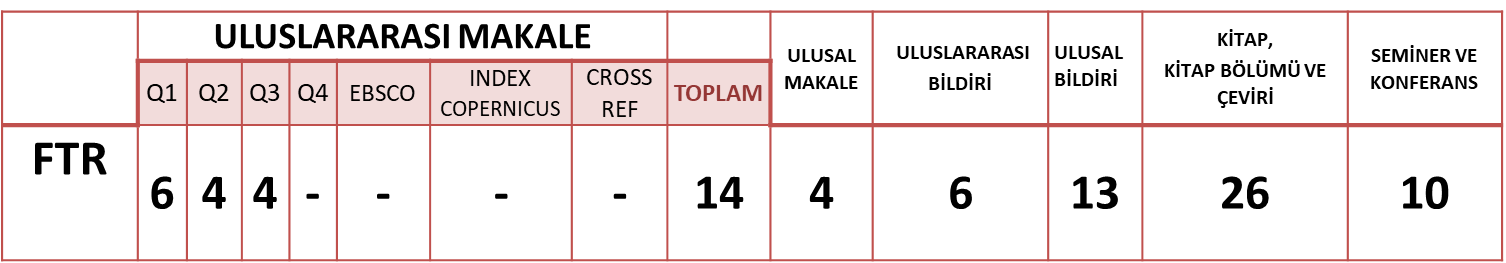 2022 yılı itibariyle 2 öğretim üyemizin Avrupa Birliği destekli uluslararası ortaklı çalışması bulunmaktadır. Araştırma bilgilerine aşağıdaki bağlantıdan ulaşılabilir: https://docs.google.com/spreadsheets/d/1HnfSb6r_zncXf2Hs5BiO0ULngSKcCr-B/edit?usp=sharing&ouid=106370153641269286145&rtpof=true&sd=true Bölüm bazında araştırma bütçeleri ile ilgili standart uygulamalar dışında uygulama yoktur. Araştırmalar Başkent Üniversitesi tarafından mali olarak desteklenir. C.2. Araştırma Yetkinliği, İş Birlikleri ve DesteklerBölümümüzde doktora derecesine sahip 8 araştırmacı bulunmaktadır. Araştırmacı isimleri ve doktora derecesinin alındığı kurumlara aşağıdaki bağlantıdan ulaşılabilir: http://ftr.baskent.edu.tr/kw/akademik_kadro.php?dil=TR&birim=248&menu_id=13   Bölümümüzde tüm öğretim elemanlarımız doktora derecelerini Fizyoterapi ve Rehabilitasyon alanında tamamlamışlardır. 2022 yılında akademik personelimiz araştırma ve geliştirme yetkinliğini geliştirmek üzere eğitim, çalıştay, proje pazarlarına katılmamışlardır. Bölümümüzde 2 öğretim üyesi AB destekli projelerde ortak olarak görev yapmaktadır. Bu projeler ile ilgili bilgilere aşağıdaki bağlantılardan ulaşılabilir: http://ck4stim.eu/ http://ftr.baskent.edu.tr/kw/menu_icerik.php?dil=TR&birim=248&menu_id=17 C.3. Araştırma PerformansıBölüm/Programın araştırma faaliyetleri yıllık bazda kalite komisyonu tarafından izlenmektedir. 2022 Güz-2023 Bahar akademik yılı için hedefimiz bölümde en az 5 adet uluslararası ve 5 adet ulusal makalenin yayınlanması ve en az 5 uluslar arası ve 5 ulusal bildirinin farklı toplantılarda sunulması idi. 2022 Ocak-Aralık tarihleri arasında 8 SCI kapsamında uluslararası, 14 diğer indekslerde taranan uluslararası ve 2 ulusal makale yayınlanmıştır. Ayrıca 3 uluslararası bildiri ve 2 adet ulusal bildiri yapılmıştır. Öğretim elemanlarımızın 7 adet kitap bölümü yazarlığı bulunmaktadır. Hedef 2022 Güz-2023 Bahar akademik yılını kapsadığından süreç devam etmektedir. Genel olarak hem bölüm hem bireysel başarının yüksek olduğu bir bölüm olmaktan kaynaklı hedeflerin karşılanma oranı %100’dür. Kalite komisyonu raporlarına aşağıdaki bağlantıdan ulaşılabilir: http://ftr.baskent.edu.tr/kw/menu_icerik.php?dil=TR&birim=248&menu_id=13 Bölüm Fizyoterapi ve Rehabilitasyon alanına özel araştırma yapar.Öğretim elemanlarının ve bölümün araştırma performansı Başkent Üniversitesi Kurumsal performans analizi sistemine dayanmaktadır. Bölümümüze özgü bir uygulama yoktur. 2020-2021 yılı sonuçlarına göre Fizyoterapi ve Rehabilitasyon Bölümü araştırma performansı açısından tüm bölümler arasından 4. Sıradadır. 2019-2020 akademik yılında ise 5 sıradadır. Bu sonuç bölüm bazında akademik performansın geliştiğini göstermektedir. Bireysel sıralamada ise 2019-2020 akademik yılında 4 öğretim üyemiz, 2020-2021 yılında ise 6 öğretim üyemiz ödüle hak kazanmıştır. Bu sonuç da bireysel başarının arttığını göstermektedir. Performans sıralamaları ile ilgili bilgilere aşağıdaki bağlantıdan ulaşılabilir:http://performans.baskent.edu.tr/ 2022 yılı araştırma geliştirme faaliyetlerine aşağıdaki bağlantıdan ulaşılabilir: https://drive.google.com/drive/folders/11ev3xeFf-TWwHoOCwYlYIlrZMtUfxsJb?usp=share_link Öğretim elemanlarının 2021 ve 2022 yılları karşılaştırmalı araştırma performansı TOPLUMSAL KATKID.1. Toplumsal Katkı Faaliyetleri ve Performansı Toplumsal katkı faaliyeti 1: 10-16 Mayıs Engelliler Haftası Sporda Engelleri Aşanlar Semineri10-16 Mayıs Engelliler Haftası Sporda Engelleri Aşanlar Semineri, 11 Mayıs 2022 tarihinde Başkent Üniversitesi Avni Akyol Konferans Salonu’nda gerçekleşmiştir. Rektörümüz Sayın Prof. Dr. Ali HABERAL, Rektör Yardımcımız Sayın Prof. Dr. Füsun EYİDOĞAN, Sağlık Bilimleri Fakültesi Dekanı Sayın Prof. Dr. Berna Simten MALHAN, Sağlık Bilimleri Fakültesi Dekanı Yardımcısı ve Fizyoterapi ve Rehabilitasyon Bölümü Bölüm Başkanı Prof. Dr. HAYRİ BARAN YOSMAOĞLU katılımı ile gerçekleşen seminerde Doç. Dr. Bahar ANAFOROĞLU bedensel engellilerde spor hakkında kıymetli bilgileri öğrencilerimize aktarmıştır. Karagücü Engelliler Tekerlekli Sandalye Basketbol Spor Kulübü Baş Antrenörü ve Eski A Milli Tekerlekli Sandalye Basketbol Oyuncusu Selim DEMİRBAĞ, A Milli Tekerlekli Sandalye Basketbol Takım Oyuncusu Volkan GÜLEN ve Avrupa ve Dünya Şampiyonu Milli Paralimpik Yüzücü Beytullah EROĞLU engellilerde sporu, sporcu gözünden anlatmıştır. Bu faaliyet üniversitemizin kendi imkanları dahilinde yapılmıştır. Toplumsal katkı faaliyeti 2:  Başkent Üniversitesi 29 Ekim Cumhuriyet Bisiklet TuruFTR Bölümü, FTR Öğrenci Topluluğu ve Spor Hizmetleri Müdürlüğü 29 Ekim 2022 tarihinde “Başkent Üniversitesi 29 Ekim Cumhuriyet Bisiklet Turu” etkinliği düzenlemiştir. Etkinlik, Sayın Rektörümüz, Sayın Önceki Rektörümüz, Sayın Rektör Yardımcılarımız, Sayın Genel Sekreterimiz, Sayın Genel Sekreter Yardımcımız, Sayın Daire Başkanı, Sayın Dekanlar ve Sayın Bölüm Başkanlarının katılımlarıyla gerçekleştirilmiştir. Kültür Hizmetleri Müdürlüğü Müzik Topluluğu öğrencilerinin canlı performansıyla başlayan etkinlik FTR Bölümü öğrencilerinin yaptırmış olduğu ısınma hareketlerinden sonra, uzunluğu 3,7 Km parkurun startını Sayın Rektörümüz Prof. Dr. İ. Haldun Müderrisoğlu’nun vermesiyle birlikte başlamıştır. Etkinlik 60 kişinin katılımıyla gerçekleştirilmiştir.Bu faaliyet üniversitemizin kendi imkanları dahilinde yapılmıştır. Toplumsal katkı ile ilgili etkinlik bilgilerine aşağıdaki adresten ulaşılabilir: http://sporm.baskent.edu.tr/kw/menu_icerik.php?birim=9986&menu_id=187&dil=TR 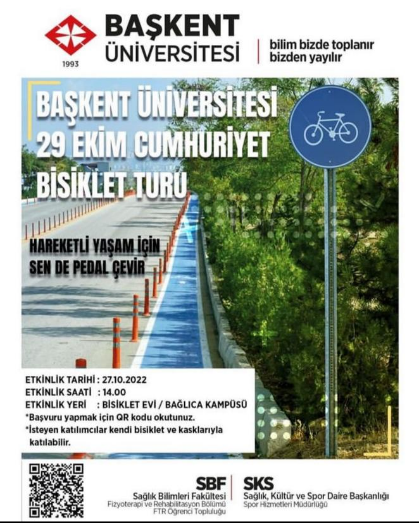 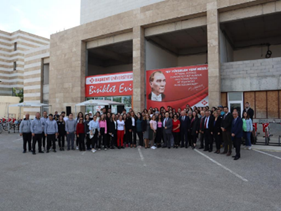 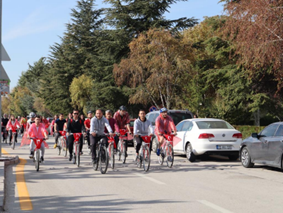 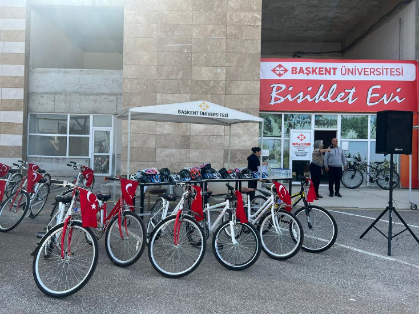 Toplumsal katkı faaliyeti 3: Tekerlekli Sandalye Basketbol Gösteri MaçıBölümümüzde 3 Aralık Dünya Engelliler Günü Kapsamında Türk Silahlı Kuvvetleri Genç Engelliler Tekerli Basketbol Takımı Gösteri Maçı düzenlenmiştir.3 Aralık Dünya Engelliler Günü kapsamında Türk Silahlı Kuvvetleri Genç Engelliler Tekerlekli Basketbol Takımı Gösteri Maçı etkinliği 29 Kasım 2022 tarihinde Başkent Üniversitesi Kapalı Spor Salonu'nda yapıldı. Etkinlik Sağlık Bilimleri Fakültesi Dekanı Sayın Prof. Dr. Berna Simten MALHAN’ın, Fizyoterapi ve Rehabilitasyon Bölümü öğretim elemanları ve Doç. Dr. Bahar ANAFOROĞLU’nun katılımı ile gerçekleşmiştir.Bu faaliyet üniversitemizin kendi imkanları dahilinde yapılmıştır. Toplumsal katkı ile ilgili etkinlik bilgilerine aşağıdaki adresten ulaşılabilir: http://ftr.baskent.edu.tr/kw/menu_icerik.php?dil=TR&birim=248&menu_id=17Toplumsal katkı ile ilgili etkinlik bilgilerine aşağıdaki adresten ulaşılabilir: http://ftr.baskent.edu.tr/kw/menu_icerik.php?dil=TR&birim=248&menu_id=17Etkinlik afişi ve fotoğraflar: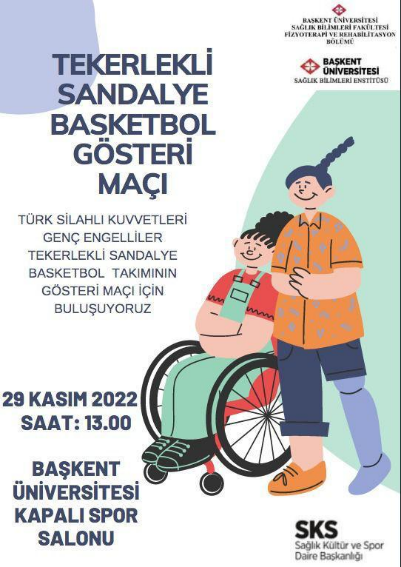 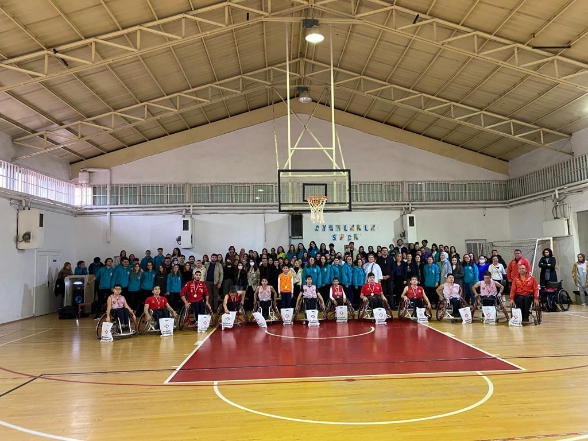 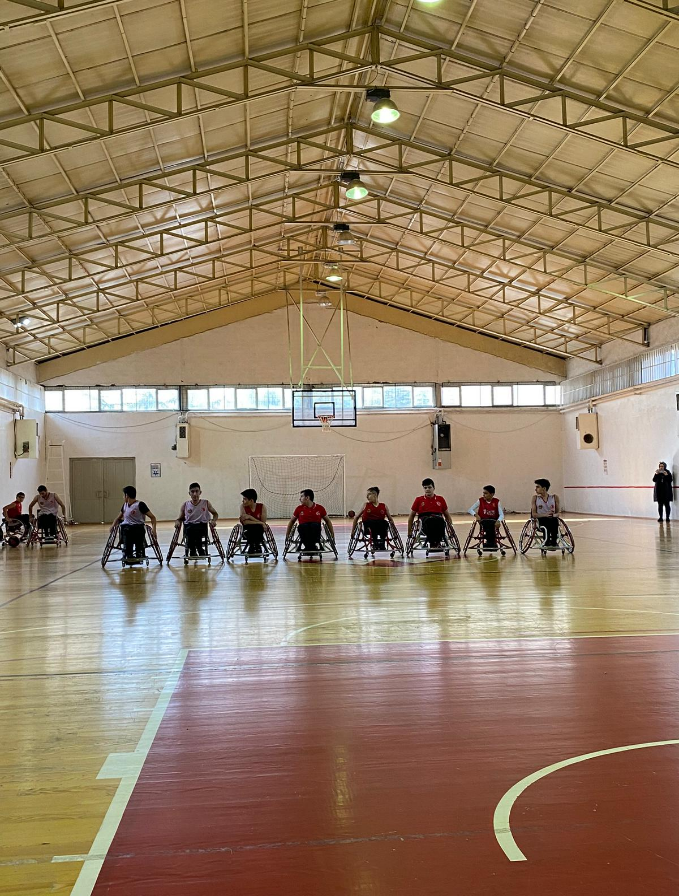 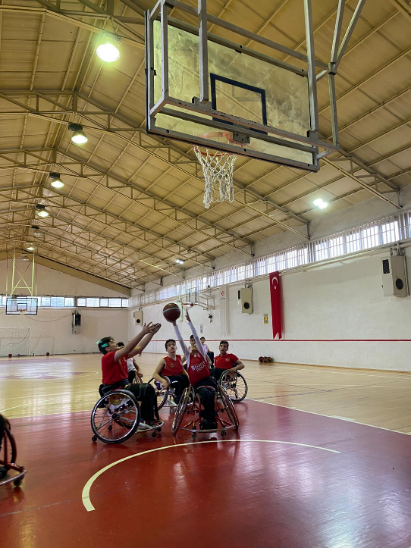 Toplumsal katkı faaliyetlerinin kurum ve BM sürdürülebilir kalkınma amaçları ile ilgili uyum tablosu: 2021 yılında toplumsal katkı faaliyeti amaçlı tek bir faaliyet “29 Ekim 2021 tarihinde Ağaç Dikme Etkinliği” gerçekleştirilmiştir. 2022 yılında ise 3 farklı faaliyet düzenlenmiştir. Bölüm bazında toplumsal katkı faaliyetleri açısından iyileştirme sağlanmıştır. 2021 ve 2022 yılı toplumsal katkı faaliyeti ile ilgili bilgilere aşağıdaki bağlantılardan ulaşılabilir:https://drive.google.com/drive/folders/1I-wauocvdKdrcmLxih-UN2JnbfWq1eiD?usp=share_link http://ftr.baskent.edu.tr/kw/menu_icerik.php?birim=248&menu_id=16 http://ftr.baskent.edu.tr/kw/menu_icerik.php?birim=248&menu_id=17https://www.instagram.com/baskentftrogrencitoplulugu/ SINIF2022202120202019Toplam Öğrenci Sayısı1.Sınıf72736871Toplam Öğrenci Sayısı2.Sınıf57686752Toplam Öğrenci Sayısı3.Sınıf57715355Toplam Öğrenci Sayısı4. Sınıf62675247Yabancı Uyruklu Öğrenci Sayısı1.Sınıf125-2Yabancı Uyruklu Öğrenci Sayısı2.Sınıf5-2-Yabancı Uyruklu Öğrenci Sayısı3.Sınıf-2--Yabancı Uyruklu Öğrenci Sayısı4. Sınıf2---Yatay Geçiş ile Ayrılan Öğrenci Sayısı1.Sınıf-1--Yatay Geçiş ile Ayrılan Öğrenci Sayısı2.Sınıf----Yatay Geçiş ile Ayrılan Öğrenci Sayısı3.Sınıf----Yatay Geçiş ile Ayrılan Öğrenci Sayısı4. Sınıf----Ayrılan Öğrenci Sayısı1.Sınıf121016Ayrılan Öğrenci Sayısı2.Sınıf-1--Ayrılan Öğrenci Sayısı3.Sınıf1--1Ayrılan Öğrenci Sayısı4. Sınıf----Çift Ana Dal Yapan Öğrenci Sayısı1.Sınıf----Çift Ana Dal Yapan Öğrenci Sayısı2.Sınıf----Çift Ana Dal Yapan Öğrenci Sayısı3.Sınıf1-1-Çift Ana Dal Yapan Öğrenci Sayısı4. Sınıf-1--Yan Dal Yapan Öğrenci Sayısı1.Sınıf----Yan Dal Yapan Öğrenci Sayısı2.Sınıf----Yan Dal Yapan Öğrenci Sayısı3.Sınıf----Yan Dal Yapan Öğrenci Sayısı4. Sınıf----Mezun Öğrenci Sayısı-675249472022202120202019Profesör Sayısı4210Doçent Sayısı1355Dr. Öğretim Üyesi Sayısı2213Öğretim Görevlisi Sayısı0122Araştırma Görevlisi Sayısı 4344Programda ders veren Ders Saat Ücretli(DSÜ) öğretim elemanı sayısı1221Danışmanlık yapan öğretim elemanı sayısı6789Eğiticilerin eğitimi programları kapsamında eğitim alan öğretim elemanı sayısı4241Ders veren kadrolu öğretim elemanlarının haftalık ders saati sayısının iki dönemlik ortalaması21181615Programda ders veren Ders Saat Ücretli(DSÜ) öğretim elemanlarının haftalık ders saati sayısının iki dönemlik ortalaması3333Akademik Personel ListesiGöreviProf. Dr. HAYRİ BARAN YOSMAOĞLUFizyoterapi ve Rehabilitasyon Bölümü (BÖLÜM BAŞKANI)Prof. Dr. NESLİHAN DURUTÜRKÖğretim üyesi Prof. Dr. ZELİHA ÖZLEM YÜRÜKÖğretim üyesiProf. Dr. NİHAN ÖZÜNLÜ PEKYAVAŞÖğretim üyesiDoç. Dr. ÖZGE ÇINAR MEDENİÖğretim üyesiDr. Öğr. Üyesi ASLICAN ÇAĞLARÖğretim üyesiDr. Öğr. Üyesi MANOLYA ACARÖğretim üyesiAraş.Gör. İLKNUR EZGİ DOĞANAraştırma Görevlisi Araş.Gör. HALİME CEREN TEZERENAraştırma GörevlisiAraş.Gör. ŞEYMA MUTLUAraştırma GörevlisiAraş.Gör. HİLAL YAZİCİ İLHANAraştırma Görevlisiİdari Personel Listesi Görevi Figen FıratSekreterMisyon ve Vizyon Program Eğitim AmaçlarıKurum Misyonu ve Vizyonu * Bilimin nesnelliğini benimseyen, yaratıcı ve yenilikçi, ayrıca eğitim-öğretim, araştırma-geliştirme ve bilimi yayma etkinlikleri aracılığıyla Türk toplumunun teknolojik, sosyo-ekonomik ve kültürel düzeyinin yükseltilmesine, insan sağlığının iyileştirilmesine, insan ve çevresel haklarının geliştirilmesi ve korunmasına, topluma hizmetin yaygınlaşmasına katkıda bulunmak.* Uluslararası bir marka olarak ileri sağlık uygulamalarının her alanında bilimsel üretime dayalı üst düzeyde öğretim yapan ve bunu çağdaş medeniyet çizgisinin üzerinde yer alma yolunda toplumsal katma değere dönüştürerek sunan bir yuva olmaktır.*Öğrencilerin kariyer hedeflerine ulaşmaları için verilen eğitimin çok yönlü olması.*Eğitimini lisansüstü seviyede sürdürebilecek, bilimsel araştırma yapabilecek ve dünyadaki en son gelişmeleri takip edebilecek donanım ve bilgiye sahip fizyoterapistler yetiştirmek. Fakülte Misyon ve Vizyonu * Sağlık konusunun çok boyutluluğu ve sağlık-yaşam kalitesi ilişkisini kavrayan, 21. yüzyılın sağlık sektöründe bilimsel, teknolojik, sosyal ve ekonomik değişimleri izleyen ve bu değişimleri yönetebilen, uluslararası düzeyde geçerli bilgi ve beceri birikimine sahip mezunlar yetiştirmektir.	*Öğrencilerin kariyer hedeflerine ulaşmaları için verilen eğitimin çok yönlü olması.*Eğitimini lisansüstü seviyede sürdürebilecek, bilimsel araştırma yapabilecek ve dünyadaki en son gelişmeleri takip edebilecek donanım ve bilgiye sahip fizyoterapistler yetiştirmek. Bölümün Misyon ve Vizyonu Çağdaş, yaşam boyu öğrenme prensibini benimsemiş, üretken ve özgün bakış açısına sahip, mesleki hak ve sorumluluğunu bilen ve uygulayan, mesleki otonomisine sahip çıkan, etik prensiplere bağlı, yetkin fizyoterapistler yetiştirmek; fizyoterapi ve rehabilitasyon alanına özgün bilimsel araştırmalar yaparak bilime ve topluma katkıda bulunmak; ulusal ve uluslararası platformlarda mesleğimizi, ülkemizi ve üniversitemizi temsil etmektir.Lisans, yüksek lisans ve doktora düzeyinde en kaliteli eğitimi vererek mezunlarını, tercih edilen, insanlığa hizmet eden, yaptığı bilimsel, sosyal ve kültürel faaliyetlerle kaynak gösterilen, mesleğini çağın ilerisine taşıyan dünya çapında öncü bir eğitim, öğretim ve araştırma merkezi olmaktır.*Öğrencilerin mezuniyet sonrası kısa dönemde kariyer hedeflerine ulaşmaları için gerekli donanımın kazandırılması. *Öğrencilerin kariyer hedeflerine ulaşmaları için verilen eğitimin çok yönlü olması.*Eğitimini lisansüstü seviyede sürdürebilecek, bilimsel araştırma yapabilecek ve dünyadaki en son gelişmeleri takip edebilecek donanım ve bilgiye sahip fizyoterapistler yetiştirmek.Ders KoduDers AdıDers AdıÖğretim DiliKategori (Kredi ya da AKTS Kredisi)Kategori (Kredi ya da AKTS Kredisi)Kategori (Kredi ya da AKTS Kredisi)Kategori (Kredi ya da AKTS Kredisi)Kategori (Kredi ya da AKTS Kredisi)Kategori (Kredi ya da AKTS Kredisi)Ders KoduDers AdıDers AdıÖğretim DiliTemel BilimlerMesleki KonularÖnemli düzeyde uygulama içerenlere () koyunuzGenel EğitimGenel EğitimGenel EğitimDiğerÜniversite Zorunlu DersleriÜniversite Zorunlu DersleriÜniversite Zorunlu DersleriÜniversite Zorunlu DersleriÜniversite Zorunlu DersleriÜniversite Zorunlu DersleriÜniversite Zorunlu DersleriÜniversite Zorunlu DersleriÜniversite Zorunlu DersleriÜniversite Zorunlu DersleriBTU100BİLGİSAYAR OKURYAZARLIĞIBİLGİSAYAR OKURYAZARLIĞITürkçe22GSBHSHSEÇMELİ GÜZEL SANATLAR/ İLK YARDIMSEÇMELİ GÜZEL SANATLAR/ İLK YARDIMTürkçe111. Yarıyıl1. Yarıyıl1. Yarıyıl1. Yarıyıl1. Yarıyıl1. Yarıyıl1. Yarıyıl1. Yarıyıl1. Yarıyıl1. YarıyılFTR111ANATOMİ IANATOMİ ITürkçe6FTR129ISI-IŞIK VE HİDROTERAPİ I   ISI-IŞIK VE HİDROTERAPİ I   İngilizce33FTR135FİZİK IFİZİK ITürkçe2FTR137ÖZÜRLÜLÜK VE TOPLUMÖZÜRLÜLÜK VE TOPLUMTürkçe2FTR151FİZYOLOJİ IFİZYOLOJİ ITürkçe5HENG131ACADEMIC ENGLISH IACADEMIC ENGLISH Iİngilizce55PSK100GENEL PSİKOLOJİGENEL PSİKOLOJİTürkçe5TÜRK101TÜRK DİLİ ITÜRK DİLİ ITürkçe22. Yarıyıl2. Yarıyıl2. Yarıyıl2. Yarıyıl2. Yarıyıl2. Yarıyıl2. Yarıyıl2. Yarıyıl2. Yarıyıl2. YarıyılFTR112ANATOMİ IIANATOMİ IITürkçe6FTR124FİZİK IIFİZİK IITürkçe3FTR128SAĞLIK HİZMETLERİ VE REHABİLİTASYONSAĞLIK HİZMETLERİ VE REHABİLİTASYONTürkçe3FTR130NORMAL MOTOR GELİŞİMNORMAL MOTOR GELİŞİMTürkçe33FTR132ISI-IŞIK VE HİDROTERAPİ II   ISI-IŞIK VE HİDROTERAPİ II   İngilizce33FTR152FİZYOLOJİ IIFİZYOLOJİ IITürkçe4FTR162FİZYOTERAPİDE ETİK FİZYOTERAPİDE ETİK İngilizce11HENG132ACADEMIC ENGLISH IIACADEMIC ENGLISH IIİngilizce55TÜRK102TÜRK DİLİ IITÜRK DİLİ IITürkçe23. Yarıyıl3. Yarıyıl3. Yarıyıl3. Yarıyıl3. Yarıyıl3. Yarıyıl3. Yarıyıl3. Yarıyıl3. Yarıyıl3. YarıyılATA201ATATÜRK İLKELERİ VE İNKILAP TARİHİ IATATÜRK İLKELERİ VE İNKILAP TARİHİ ITürkçe2FTRXXXSEÇMELİ DERS ISEÇMELİ DERS ITürkçe33FTR213İLK YARDIM VE HASTA BAKIM PRENSİPLERİİLK YARDIM VE HASTA BAKIM PRENSİPLERİTürkçe1FTR217KİNEZYOLOJİ IKİNEZYOLOJİ ITürkçe44FTR221BESLENMEBESLENMETürkçe1FTR223ELEKTROTERAPİ IELEKTROTERAPİ ITürkçe5()5()FTR227MANİPULATİF TEDAVİ IMANİPULATİF TEDAVİ ITürkçe3()3()FTR265FİYOTERAPİDE TEMEL ÖLÇME VE DEĞERLENDİRME   FİYOTERAPİDE TEMEL ÖLÇME VE DEĞERLENDİRME   İngilizce4()4()HENG231ACADEMIC ENGLISH IIIACADEMIC ENGLISH IIIİngilizce55SBF221EPİDEMİYOLOJİ, BİYOİSTATİSTİK VE ARAŞTIRMA TEKNİKLERİEPİDEMİYOLOJİ, BİYOİSTATİSTİK VE ARAŞTIRMA TEKNİKLERİTürkçe24. Yarıyıl4. Yarıyıl4. Yarıyıl4. Yarıyıl4. Yarıyıl4. Yarıyıl4. Yarıyıl4. Yarıyıl4. Yarıyıl4. YarıyılATA202ATATÜRK İLKELERİ VE İNKILAP TARİHİ IIATATÜRK İLKELERİ VE İNKILAP TARİHİ IITürkçe2FTRXXXSEÇİMLİK DERS IISEÇİMLİK DERS IITürkçe33FTR214YAZ STAJI IYAZ STAJI ITürkçe1()1()FTR216KİNEZYOLOJİ IIKİNEZYOLOJİ IITürkçe33FTR228MANİPULATİF TEDAVİ II                                   MANİPULATİF TEDAVİ II                                   İngilizce3()3()FTR238ELEKTROTERAPİ IIELEKTROTERAPİ IITürkçe5()5()FTR264TEDAVİ HAREKETLERİ PRENSİPLERİTEDAVİ HAREKETLERİ PRENSİPLERİİngilizce5()5()FTR284EGERSİZ FİZYOLOJİSİEGERSİZ FİZYOLOJİSİTürkçe33HENG232ACADEMIC ENGLISH IVACADEMIC ENGLISH IVİngilizce555. Yarıyıl5. Yarıyıl5. Yarıyıl5. Yarıyıl5. Yarıyıl5. Yarıyıl5. Yarıyıl5. Yarıyıl5. Yarıyıl5. YarıyılFTRXXXSEÇİMLİK DERS IIISEÇİMLİK DERS IIITürkçe33FTRXXXSEÇİMLİK DERS IVSEÇİMLİK DERS IVTürkçe3FTR331NÖROFİZYOLOJİK YAKLAŞIMLAR INÖROFİZYOLOJİK YAKLAŞIMLAR Iİngilizce5()5()FTR333PULMONER REHABİLİTASYONPULMONER REHABİLİTASYONTürkçe33FTR335İŞ VE UĞRAŞI TEDAVİSİ                                 İŞ VE UĞRAŞI TEDAVİSİ                                 İngilizce33FTR339ORTEZ VE REHABİLİTASYONUORTEZ VE REHABİLİTASYONUTürkçe33FTR343PROJE VE ARAŞTIRMA METODOLOJİSİ     PROJE VE ARAŞTIRMA METODOLOJİSİ     İngilizce11FTR349PEDİATRİK REHABİLİTASYONPEDİATRİK REHABİLİTASYONTürkçe3()3()FTR355SPORCU SAĞLIĞI VE FİZYOTERAPİSİSPORCU SAĞLIĞI VE FİZYOTERAPİSİTürkçe33FTR357NÖROLOJİK REHABİLİTASYONNÖROLOJİK REHABİLİTASYONTürkçe3()3()6. Yarıyıl6. Yarıyıl6. Yarıyıl6. Yarıyıl6. Yarıyıl6. Yarıyıl6. Yarıyıl6. Yarıyıl6. Yarıyıl6. YarıyılFTRXXXSEÇİMLİK DERS VSEÇİMLİK DERS VTürkçe33FTRXXXSEÇİMLİK DERS VISEÇİMLİK DERS VITürkçe33FTRXXXSEÇİMLİK DERS VIISEÇİMLİK DERS VIITürkçe33FTRXXXSEÇİMLİK DERS VIIISEÇİMLİK DERS VIIITürkçe3FTR334KARDİYAK REHABİLİTASYONKARDİYAK REHABİLİTASYONTürkçe33FTR338PROTEZ REHABİLİTASYONUPROTEZ REHABİLİTASYONUTürkçe33FTR342ORTOPEDİK REHABİLİTASYONORTOPEDİK REHABİLİTASYONTürkçe33FTR344ROMATİZMAL HASTALIKLARDA REHABİLİTASYONROMATİZMAL HASTALIKLARDA REHABİLİTASYONTürkçe22FTR348YAZ STAJI IIYAZ STAJI IITürkçe1()1()FTR350NÖROFİZYOLOJİK YAKLAŞIMLAR II         NÖROFİZYOLOJİK YAKLAŞIMLAR II         İngilizce6()6()7. Yarıyıl7. Yarıyıl7. Yarıyıl7. Yarıyıl7. Yarıyıl7. Yarıyıl7. Yarıyıl7. Yarıyıl7. Yarıyıl7. YarıyılFTRXXXSEÇİMLİK DERS IX                                               SEÇİMLİK DERS IX                                               İngilizce33FTRXXXSEÇİMLİK DERS X                                                SEÇİMLİK DERS X                                                İngilizce33FTRXXXSEÇİMLİK DERS XI                                               SEÇİMLİK DERS XI                                               İngilizce33FTRXXXSEÇİMLİK DERS XII                                             SEÇİMLİK DERS XII                                             İngilizce33FTR409KLİNİK UYGULAMA I                                          KLİNİK UYGULAMA I                                          Türkçe12()12()FTR451PROJE UYGULAMASI I                                        PROJE UYGULAMASI I                                        İngilizce668. Yarıyıl8. Yarıyıl8. Yarıyıl8. Yarıyıl8. Yarıyıl8. Yarıyıl8. Yarıyıl8. Yarıyıl8. Yarıyıl8. YarıyılFTRXXXSEÇİMLİK DERS XIII                                           SEÇİMLİK DERS XIII                                           İngilizce33FTRXXXSEÇİMLİK DERS XIV                                           SEÇİMLİK DERS XIV                                           İngilizce33FTRXXXSEÇİMLİK DERS XV                                           SEÇİMLİK DERS XV                                           İngilizce33FTRXXXSEÇİMLİK DERS XVI                                           SEÇİMLİK DERS XVI                                           İngilizce33FTR410KLİNİK UYGULAMA IIKLİNİK UYGULAMA IITürkçe12()12()FTR454PROJE UYGULAMASI II                                     PROJE UYGULAMASI II                                     İngilizce66Seçimlik DerslerSeçimlik DerslerSeçimlik DerslerSeçimlik DerslerSeçimlik DerslerSeçimlik DerslerSeçimlik DerslerSeçimlik DerslerSeçimlik DerslerSeçimlik DerslerFTR206FONKSİYONEL NÖROANATOMİFONKSİYONEL NÖROANATOMİTürkçeFTR207BİYOMEKANİKBİYOMEKANİKTürkçeFTR209FONKSİYONEL ELEKTRİK STİMÜLASYONUFONKSİYONEL ELEKTRİK STİMÜLASYONUTürkçeFTR210KAS İSKELET SİSTEMİNİN FONKSİYONEL OLARAK DEĞERLENDİRİLMESİ                                                      KAS İSKELET SİSTEMİNİN FONKSİYONEL OLARAK DEĞERLENDİRİLMESİ                                                      İngilizceFTR303ERGONOMİ VE ASİSTİF CİHAZ TEKNOLOJİSİERGONOMİ VE ASİSTİF CİHAZ TEKNOLOJİSİTürkçeFTR305FİZYOTERAPİDE TAMAMLAYICI TIP TEKNİKLERİFİZYOTERAPİDE TAMAMLAYICI TIP TEKNİKLERİTürkçeFTR320AĞRI FİZYOLOJİSİ VE AĞRI YÖNETİMİ                    AĞRI FİZYOLOJİSİ VE AĞRI YÖNETİMİ                    İngilizceFTR330ENGELLİLERDE SPORENGELLİLERDE SPORTürkçeFTR336FİZYOTERAPİDE ÖZEL MANUEL TEKNİKLERFİZYOTERAPİDE ÖZEL MANUEL TEKNİKLERTürkçeFTR337OBSTETRİK VE JİNEKOLOJİK FİZYOTERAPİOBSTETRİK VE JİNEKOLOJİK FİZYOTERAPİTürkçeFTR340FİZYOTERAPİDE ÖZEL KONULARFİZYOTERAPİDE ÖZEL KONULARTürkçeFTR345KLİNİK BİLİMLER IKLİNİK BİLİMLER ITürkçeFTR346KLİNİK BİLİMLER IIKLİNİK BİLİMLER IITürkçeFTR368İŞİTME VE KONUŞMA TEDAVİSİİŞİTME VE KONUŞMA TEDAVİSİTürkçeFTR412SAĞLIKTA ORGANİZASYON VE YÖNETİMSAĞLIKTA ORGANİZASYON VE YÖNETİMTürkçeFTR413GÜNLÜK YAŞAM AKTİVİTELERİ VE YAŞAM KALİTESİ       GÜNLÜK YAŞAM AKTİVİTELERİ VE YAŞAM KALİTESİ       İngilizceFTR414HASTA FİZYOTERAPİST İLİŞKİLERİ VE İLETİŞİMHASTA FİZYOTERAPİST İLİŞKİLERİ VE İLETİŞİMTürkçeFTR415FİZYOTERAPİ VE REHABİLİTASYONDA KANITA DAYALI UYGULAMALARFİZYOTERAPİ VE REHABİLİTASYONDA KANITA DAYALI UYGULAMALARİngilizceFTR433HALK SAĞLIĞINDA FİZYOTERAPİ VE REHABİLİTASYON     HALK SAĞLIĞINDA FİZYOTERAPİ VE REHABİLİTASYON     İngilizceFTR444MESLEKİ REHABİLİTASYON VE ENDÜSTRİDE FİZYOTERAPİMESLEKİ REHABİLİTASYON VE ENDÜSTRİDE FİZYOTERAPİİngilizceFTR480DERGİ SAATİ II                                                                                 DERGİ SAATİ II                                                                                 İngilizceFTR495SEMİNER I                                                                                          SEMİNER I                                                                                          İngilizceFTR497DERGİ SAATİ I                                                                                   DERGİ SAATİ I                                                                                   İngilizceFTR498SEMİNER II                                                                                        SEMİNER II                                                                                        İngilizcePROGRAMDAKİ KATEGORİ TOPLAMLARIPROGRAMDAKİ KATEGORİ TOPLAMLARIPROGRAMDAKİ KATEGORİ TOPLAMLARIPROGRAMDAKİ KATEGORİ TOPLAMLARI94646966Mezuniyet için Toplam Kredi/AKTSMezuniyet için Toplam Kredi/AKTSMezuniyet için Toplam Kredi/AKTS34164164202323TOPLAMLARIN GENEL TOPLAMDAKİ YÜZDESİTOPLAMLARIN GENEL TOPLAMDAKİ YÜZDESİTOPLAMLARIN GENEL TOPLAMDAKİ YÜZDESİTOPLAMLARIN GENEL TOPLAMDAKİ YÜZDESİ%14%67,5%67,5%8,2%9,5%9,5Toplamlar bu satırlardan en az birini sağlamalıdırToplamlar bu satırlardan en az birini sağlamalıdırEn düşük kredi/AKTS kredisiEn düşük kredi/AKTS kredisi32/6048/9048/90Toplamlar bu satırlardan en az birini sağlamalıdırToplamlar bu satırlardan en az birini sağlamalıdırEn düşük yüzdeEn düşük yüzde%25%37,5%37,5Öğretim elemanı Lisans Öğrenci SayısıProf. Dr. Neslihan DURUTÜRK41Prof. Dr. Z. Özlem YÜRÜK66Prof. Dr. Nihan ÖZÜNLÜ PEKYAVAŞ45Doç. Dr. Özge ÇINAR MEDENİ64Dr. Öğr. Üyesi  Aslıcan ÇAĞLAR75Dr. Öğr. Üyesi Manolya ACAR45MakaleKitapKitap BölümüBildirilerUlusal2-72Uluslararası14--3Toplam16-75Öğretim elemanları Uluslararası (SCI-exp) makale2021/2022Uluslararası diğer indekslerde makale2021/2022Ulusal makale2021/2022Uluslararası bildiri 2021/2022Ulusal bildiri 2021/2022Kitap bölümü2021/2022Prof. Dr. HAYRİ BARAN YOSMAOĞLU1/41/3--1/0-Prof. Dr. NESLİHAN DURUTÜRK1/01/3--7/14/0Prof. Dr. ZELİHA ÖZLEM YÜRÜK1/0--0/11/34/3Prof. Dr. NİHAN ÖZÜNLÜ PEKYAVAŞ3/12/30/1-3/00/3Doç. Dr. ÖZGE ÇINAR MEDENİ-1/0--1/00/1Dr. Öğr. Üyesi ASLICAN ÇAĞLAR------Dr. Öğr. Üyesi MANOLYA ACAR1/30/20/11/22/21/0Araş.Gör. HALİME CEREN TEZEREN0/1---2/-0/2Araş.Gör. İLKNUR EZGİ DOĞAN-2/00/1-0/11/0Araş.Gör. ŞEYMA MUTLU----1/1-Araş.Gör. HİLAL YAZİCİ İLHAN------Faaliyet Üniversite Stratejik AmaçlarıBM Sürdürülebilir Kalkınma AmaçlarıSPORDA ENGELLERİ AŞANLAR SEMİNERİA2-Disiplinler arası çalışmaları yaygınlaştırmak.A15-Özel kesimde ve kamu kesiminde yer alan kuruluşlarla işbirliği yaparak toplumun gereksinmelerine yanıt vermek.A16- Toplumumuzdaki yaşam kalitesini geliştirebilmek için yaşam boyu öğrenme çabalarına destek vermek.3-Sağlıklı Bireyler10-Eşitsizliklerin azaltılması 29 EKİM BİSİKLET TURU A16- Toplumumuzdaki yaşam kalitesini geliştirebilmek için yaşam boyu öğrenme çabalarına destek vermek.3-Sağlıklı Bireyler11-Sürdürülebilir Şehir ve Yaşam alanları 13-İklim Eylemi DÜNYA ENGELLİLER GÜNÜ KAPSAMINDA TÜRK SİLAHLI KUVVETLERİ GENÇ ENGELLİLER TEKERLİ BASKETBOL TAKIMI GÖSTERİ MAÇIA2-Disiplinler arası çalışmaları yaygınlaştırmak.A15-Özel kesimde ve kamu kesiminde yer alan kuruluşlarla işbirliği yaparak toplumun gereksinmelerine yanıt vermek.A16- Toplumumuzdaki yaşam kalitesini geliştirebilmek için yaşam boyu öğrenme çabalarına destek vermek.3-Sağlıklı Bireyler10-Eşitsizliklerin azaltılması